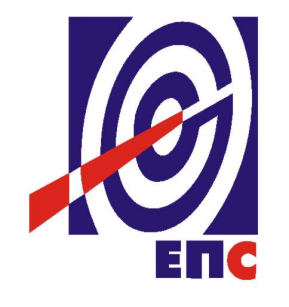 НАРУЧИЛАЦЈАВНО ПРЕДУЗЕЋЕ„ЕЛЕКТРОПРИВРЕДА СРБИЈЕ“БЕОГРАДУЛИЦА ЦАРИЦЕ МИЛИЦЕ БРОЈ 2КОНКУРСНА ДОКУМЕНТАЦИЈАЈАВНА НАБАВКА УСЛУГА: „ Израда инвестиционо-техничке документације за соларну електрану Костолац-Петка“- У ОТВОРЕНОМ ПОСТУПКУ -ЈАВНА НАБАВКА JN/1000/0342/2015(заведено у ЈП ЕПС број 12.01.-24856/14-15 од  31.08.2015. године)Београд,  август 2015. годинеНа основу члана 32. и 61. Закона о јавним набавкама („Сл. гласник РС” бр. 124/12, 14/15 и 68/15, у даљем тексту: Закон), самосталног члана 86. став 2. Закона о изменама и допунама Закона о јавним набавкама („Сл. гласник РС“ број 68/15), члана 2. Правилника о обавезним елементима конкурсне документације у поступцима јавних набавки и начину доказивања испуњености услова („Сл. гласник РС” бр. 29/13 и 103/13), Одлуке о покретању поступка јавне набавке број 12.01.-24856/2-15 од 17.08.2015. године и  Решења о образовању комисије за јавну набавку број 12.01.-24856/3-15 од 17.08.2015. године, припремљена је:КОНКУРСНА ДОКУМЕНТАЦИЈАу отвореном поступку за јавну набавку услуге: „Израда инвестиционо-техничке документације за соларну електрану Костолац-Петка“JN/1000/0342/2015Конкурсна документација садржи:Укупан број страна: 90ДЕО 1.          ОПШТИ ПОДАЦИ О ЈАВНОЈ НАБАВЦИЈавно предузеће „Електропривреда Србије“ Београд, Улица царице Милице  број 2, 11000 Београд (у даљем тексту: Наручилац), интернет страница  наручиоца www.eps.rsВрста поступка: Отворени поступак у складу са чланом 32. Закона о јавним набавкама («Сл. гласник РС» бр. 124/12, 14/15 и 68/15)Предмет ове јавне набавке број JN/1000/0342/2015, су услуге „Израда инвестиционо-техничке документације за соларну електрану Костолац-Петка“Резервисана набавка: неЕлектронска лицитација: неПоступак  јавне набавке се спроводи ради закључења уговора о јавној      набавци.Лице за контакт: Марко Вујаковић, e-mail: marko.vujakovic@eps.rs ДЕО 2.           ПОДАЦИ О ПРЕДМЕТУ ЈАВНЕ НАБАВКЕОпис предмета јавне набавке број ЈN 1000/0342/2015 су услуге „Израда  инвестиционо-техничке документације за соларну електрану  Костолац-Петка“Назив и ознака из општег речника набавке: Научно истраживачки рад, ознака 71241000-9.Јавна набавка није обликована по партијама.Подаци о оквирном споразуму: немаДЕО 3.        ВРСТА, ТЕХНИЧКЕ КАРАКТЕРИСТИКЕ, КВАЛИТЕТ, КОЛИЧИНА И  ОПИС УСЛУГА, НАЧИН СПРОВОЂЕЊА КОНТРОЛЕ И ОБЕЗБЕЂИВАЊА ГАРАНЦИЈЕ КВАЛИТЕТА, РОК ИЗВРШЕЊА, МЕСТО ИЗВРШЕЊА, ЕВЕНТУАЛНЕ ДОДАТНЕ УСЛУГЕ И СЛ.Предмет набавке је услуга:I Израда инвестиционо-техничке документације за потребе прибављања дозволе за изградњу соларне електранe „Петка“ у КостолцуII Извођење геолошких/геотехничких истраживања тла за потребе изградње соларне електране I	Пројектни задатак за  ИЗРАДУ ИНВЕСТИЦИОНО-ТЕХНИЧКЕ ДОКУМЕНТАЦИЈЕ ЗА ПОТРЕБЕ ПРИБАВЉАЊА ДОЗВОЛА ЗА ИЗГРАДЊУСОЛАРНЕ ЕЛЕКТРАНЕ ''ПЕТКА'' У КОСТОЛЦУОПШТИ ПОДАЦИНаручилац:ЈАВНО ПРЕДУЗЕЋЕ ''ЕЛЕКТРОПРИВРЕДА СРБИЈЕ'' БЕОГРАД Предмет пројекта:Соларна електрана максимално инсталисане снаге на локалитету Петка у Костолцу (СЕ Петка)Обим радова:Идејно решење Соларне електране максимално инсталисане снаге на локалитету Петка Пројекат за грађевинску дозволу СЕ Петка са техничком контроломИзвод из Пројекта за грађевинску дозволу СЕ ПеткаПројекат за грађевинску дозволу кабла 35 kV са техничком контролом и Изводом из Пројекта и Пројекат за извођењеСтудија оправданостиТендерска документација за набавку опреме и радоваЕлаборат о енергетској ефикасности објектаПројекат геотехничких(геолошких) истражних радова за СЕ Петкаприбављање Грађевинске дозволе/Одобрења за извођење радоваЛокација:КО Кленовник и КО Ћириковац. Спољно одлагалиште „Петка“Површина парцела: 28 ha УВОдУ циљу изградње Соларне електране на простору Костолачког угљоносног басена, извршено је разматрање једног од потенцијалних простора на западном делу затвореног површинског копа Ћириковац, т.ј. „спољне одлагалиште Петка“. За овај локалитет је НЕТ ИНВЕСТ из Београда 2014. године урадио Студију оправданости са Идејним пројектом изградње соларне електране инсталисане снаге до 5 MW.Предметна Студија је усвојена на седници Стручног савета ЕПС-а, дана 03.11.2014. године. Закључак Стручног савета ЕПС-а је и да се у наредној документацији омогући максимално искоришћење локације.Ради реализације закључака Стручног савета ЕПС-а, овај пројектни задатак дефинише израду  инвестиционо-техничке документације у сврху прибављања потребних дозвола за изградњу, при чему ће се обезбедити услови за максимално искоришћење локације за повећање инсталисане снаге од ранијих 5 MW до највише 9,9 MW.Како се на локацији спољњег одлагалишта Петка предвиђа и постављање ветропарка (3 ветроагрегата), предложено решење соларне електране мора да омогући несметано постављање, рад и одржавање будуће ветроелектране на овом локалитету. Пројекат мора размотри и утицај ветроелектране на рад соларне електране нарочито у домену делимичног сенчења соларних панела. Наведена анализа ће инвеститору бити достављена као независан документ како би Инвеститор донео одлуку о мирколокацији објекта.ЦИЉ ИЗРАДЕ ИНВЕСТИЦИОНО-ТЕХНИЧКЕ ДОКУМЕНТАЦИЈЕОсновни циљ израде техничке документације:Дефинисање услова за извођење радова и израду Пројекат за грађевинску дозволу соларне електране са оптимално максималном инсталисаном снагом на локалитету спољнег одлагалишта Петка у КостолцуАктуелизација постојеће Студије оправданости уз уважавање повећања снаге соларне електране, Обезбеђивање потребног и довољног нивоа података да се на основу њих може сачинити тендерска документација која ће обезбеђивати адекватан избор опреме и понуђача за изградњу постројењаАнализа микролокације соларне електране са аспекта привременог сенчења стубова ветроелектране;Предметна документација ће се радити кроз:Анализу потенцијалности локалитета спољнег одлагалишта „Петка“ у коришћењу сунчеве енергијеДефинисање техничког решења Соларне електране Петка Анализу економско-финансијске, тржишне и еколошке оправданости изградње соларне електране максимално могуће инсталисане снаге на локалитету Петка У оквиру Пројекта за грађевинску дозволу неопходно је урадити:Грађевинско-архитектонски пројекат, који мора користити резултате изведених геотехничких испитивања, т.ј. Елаборат о резултатима изведених геотехничких истраживања за потребе изградње соларне електране на локалитету Петка;Пројекат електроенергетских инсталација укључујући и прикључење Соларне електране „Петка“ на дистрибутивну мрежу; иПројекат телекомуникационе и машинске инсталације и друге потребне пројекте (припремни радови, спољно уређење и др.).ОБИМ УСЛУГАПредметна документација соларне електране ће садржати следеће целине:Идејно решење СЕ Петка максимално могуће инсталисане снаге na спољнeм одлагалишту „Петка“ у Костолцу за потребе пробављања Локацијских условаПројекат за грађевинску дозволу СЕ Петка са извршеном техничком контроломПројекат за грађевинску дозволу кабла 35 kV за везу соларне електране са дистрибутивном ТС са извршеном техничком контролом са Изводом из Пројекта и Пројекат за извођењеИзвод из Пројекат за грађевинску дозволу СЕ Петка (уз захтев за грађевинску дозволу)Студију оправданости изградње СЕ Петка (актуелизација постојеће студије оправданости због повећања снаге соларне електране)Тендерску документацију за набавку опреме и радова за соларну електрану нa спољнем одлагалишту „Петка“ у КостолцуЕлаборат о енергетској ефикасности објекта СЕ ПеткаПројекат геотехничких(геолошких) истражних радова СЕ ПеткаПрибављање Грађевинске дозволе / Одобрења за извођење радоваИнвеститор ће о свом трошку, а на основу Пројекта геотехничких(геолошких) истражних радова СЕ Петка, расписати јавну набавку за израду самих радова а Обрађивач пројекта ће резултате тих радова по њиховом завршетку користити за израду пројектне документације.Обавеза Обрађивача пројекта је да о свом трошку изврши и геодетска снимања локације саме електране као и снимање трасе кабла 35kV који се користи за везу соларне електране и дистрибутивне мреже.За све горе поменуте активности, Обрађивач пројекта треба да прибави мишљења и техничке услове за израду техничке документације, које издају надлежни органи и организације у складу са важећим законима Републике Србије.У оквиру наведеног, Обрађивач пројекта треба да утврди актуелно стање планске документације, на основу којег ће дефинисати активности које је неопходно извршити у циљу израде планске и/или урбанистичко-техничке документације и у циљу прибављања потребних дозвола, а чији је непосредни извршилац организација регистрована за израду планске документације и чије услуге нису предмет овог пројектног задатка.Трошкови издавања дозвола, сагласности, мишљена и дозвола су обавеза Инвеститора.Обавеза Обрађивача пројекта је да о свом трошку обезбеди  техничку контролу наведене документације.Ниво обраде техничке документације мора да је такав да омогући брзо, ефикасно и квалитетно остваривање наведених циљева а нарочито израду тендерске документације за набавку опреме и радова за изградњу соларне електране и добијање грађевинске дозволе/одобрења за изградњу.САДРЖАЈ ИНВЕСТИЦИОНО ТЕХНИЧКЕ ДОКУМЕНТАЦИЈЕОбим и садржај предметне документације треба да буде у складу са важећим Законом о планирању и изградњи (закључно са изменама и допунама објављеним у Сл. гласнику РС, бр. 132/14 и 145/14), Правилником који прописује садржину и начин израде техничке документације (Сл. гласник РС, бр. 23/15) и Правилником о садржини, обиму и начину израде претходне студије оправданости и студије оправданости за изградњу објеката („Службени гласник Републике Србије“ бр.1/12), Законом о водама („Службени гласник Републике Србије“, бр. 30/10 и 93/12), Законом o заштити животне средине, („Службени гласник Републике Србије“ бр. 135/04, 36/09, 72/09 и 43/11), Законом о процени утицаја на животну средину („Службени гласник Републике Србије“ бр. 135/04 и 36/09), Законом о рударству и геолошким истраживањима („Службени гласник РС бр. 88/11), и Правилником о садржини пројеката геолошких истраживања и елабората о резултатима геолошких истраживања ("Службени гласник РС", бр. 51/96). Анализа потенцијалности локалитета спољне одлагалиште „Петка“  у коришћењу сунчеве енергијеEнергетски потенцијал Костолац у примени сунчеве енергије за производњу електричне енергијеАнализа метеоролошких и климатских параметара са главних метеоролошких станицаАнализа метеоролошких и климатских параметара измерених на подручју костолачког басена у протеклом периодуИзрада мапе сунчевог зрачења на локалитету спољне одлагалиште „Петка“ Оцена погодности локалитета спољне одлагалиште „Петка“ за примену сунчеве енергије Оквирни садржај Пројекта за грађевинску дозволу соларне електране максимално могуће инсталисане снаге, на спољнем одлагалишту Петка у КостолцуУводОпшти појмови и облици енергијеОснови сунчеве енергијеДосадашња искуства у примени сунчеве енергијеОпшти принципи коришћења сунчеве енергијеЕлементи система за примену сунчеве енергијеСтепен коришћења и трендови употребе сунчеве енергије у свету и код насЗначај изградње соларне електране и њена улога у електроенергетском систему и развоју локалне заједницеПрописи и стандарди у области коришћења сунчеве енергијеа. Прописи и стандарди у ЕУ у области коришћења сунчеве енергијеб. Прописи и стандарди у Србији у области коришћења сунчеве енергијев. Aктуелнa регулативa ЕУ, Републике Србије у области заштите животне   средине г.  Савременa техничкa праксa, прилагођенa нашим условима ид. Важећи План генералне регулацијеТехничко-технолошка упоредна анализа постојећих технологија и опреме у свету за производњу електричне енергије из сунчеве енергијеПриказ постојећих технологија за производњу електричне енергије из сунчеве енергијеТехнолошки параметри различитих произвођача опреме са проценом квалитетаАнализа степена искоришћења фотонапонских панела код различитих водећих светских произвођача опреме како за стационарне тако и за ротаторске системеУпоредна анализа века трајања опреме различитих водећих светских произвођача Упоредна анализа трошкова одржавања опреме различитих водећих светских произвођачаИзбор фотонапонских системаИзбор фотонапонских система треба извршити према:типу технологије (монокристални, поликристални итд.)типу инвертора са поређењем разних технологијацени фотонапонских панела и панела за производњу топлотне енергијеефикасностигарантованој толеранцији снагегарантном рокуочекиваном веку трајања фотонапонских ћелијамогућности осигурањапотребе за одржавањемдоступности и могућностима замене фотонапонских ћелијаочекиваној величини „града“ на месту уградње фотонапонских ћелијапрема количини атмосферског пражњења на одабраној локацијиПроизводња електричне енергијеПрогноза годишње производње електричне енергијеСимулација сенчења за различите годишње периодеГрађевинско – архитектонски пројекат (пројекат уређења локације и изградње потребне инфраструктуре, сагласно Елаборату о резултатима изведених геотехничких испитивања терена за соларну електрану на локалитету Петка у Костолцу)Уређење простора у складу са функцијом будуће наменеРешење проблематике темељења конструкције у складу са климатским приликама, тереном предметне локације,Решење проблематике анкерисања конструкцијеИзградња подлога за трансформаторске станице и инвертореИзградња командне зграде – контејнераПриступни путевиПаркинг унутар комплекса површинеПостављање заштитне ограде око комплекса. Улаз у комплекс треба бити омогућен улазном капијом. Капију пројектовати за колски саобраћај.Диспозиција и димензионисање приступног (пожарног) пута за потребе колског приступа комплексу и саобраћаја унутар истог, водећи при томе рачуна да се не поремети рапоред и функционисање фотонапонских панелаКонструкција монтажног (стамбеног) контејнера за потребе смештаја особља и опреме. У простору контејнера предвидети следеће функционалне целине: контролна соба за људство и мониторинг опреме, мокри чвор са туш кадом и делом за пресвлачење и остава за алат. Диспозиција отвора на контејнеру (прозора и врата) мора бити у складу са функционалним распоредом просторијаВодоводна и канализациона инсталација,Систем снабдевања водом и каналисање атмосферских падавинаИзградња ревизионих шахтоваИзградња темеља и стубова носача сигурносних камераСистем одржавања земљиштаПројекат електроенергетских инсталацијаПројекат електроенергетских инсталација и опреме треба да обухвати:Организациону шему електранеИзградњу НН постројења и трансформаторских станицаИзградњу инсталација за заштиту од атмосферских пражњењаИзградњу инсталација уземљења и изједначавање потенцијалаИзградњу комуникационих чворишта Избор и оптималну диспозицију трансформаторских станицаИзбор и оптималну диспозицију инвертораИзбор електроенергетске инсталацијеСистем за надзор, контролу и комуникацијуПренапонску заштиту од удара громаСистем даљинског праћења рада соларне електранеИнсталацију мини метеоролошке станицеЈеднополну шему соларне електранеПовезивање соларне електране ће се извршити на дистрибутивни систем и то у свему према Правилима о раду дистрибутивног система ПД ЕПС Дистрибуција и на основу услова о прикључењу.Термин план реализацијеРеализација Пројекта мора бити приказана графичким термин планом, који треба да обухвати све фазе Пројекта.Графичка документацијаУрадити графичку документацију која треба да обухвати све што захтева докуменатација овог нивоа обраде а обавезно: ситуационе планове постројења на ажурној геодетској, катастарској и топографској подлози, диспозоционе планове постројења, процесно-технолошке, једнополне и друге електро шеме и диспозиционе цртеже објеката са основном опремом.Елаборат заштите од пожараЕлаборат је потребно урадити у форми Главног пројекта заштите од пожара у складу са садржином прописаном чланом 31. Закона о заштити од пожара (Сл. гласник РС, бр. 20/2015) од стране правног лица како је дефинисано чланом 32. истог закона.Пројекту за грађевинску дозволу се прилажу: елаборат о геотехничким условима изградње, израђен према прописима о геолошким истраживањима; елаборат заштите од пожара, којим се утврђују мере за заштиту од пожара;Обрађивач Пројекта за грађевинску дозволу је у обавези да обезбеди документацију довољну за прибављање Сагласности на Пројекат од надлежних органа и организација који су то прописали својим условима за израду техничке документације, као и да пружа подршку Инвеститору до добијања грађевинске дозволеОбрађивач Пројекта за грађевинску дозволу је у обавези да о свом трошку обезбеди обављање техничке контроле од стране овлашћене организације и добијање позитивног извештаја о извршеној техничкој контроли, у складу са релевантним прописима који дефинишу контролу техничке документације.Извод из Пројекта за грађевинску дозволуИзвод из Пројекта за грађевинску дозволу се ради за потребе прибављања грађевинске дозволе.Извод треба урадити у складу са важећим законом о планирању и изградњи и Правилником који дефинише садржину и начин израде техничке документације.Тендерска документација за набавку опреме и радова за изградњу соларне електране максимално могуће инсталисане снаге на спољнем одлагалишту Петка у Костолцу Обим и садржај тендерске документације за набавку опреме и радова треба да буде у складу са правилима добре пројектантске праксе, а на довољном нивоу да омогући Инвеститору расписивање тендера за набавку и уградњу опреме и извођење радова.Сва опрема треба да буде изабрана, израђена и изведена на бази савремених компоненти усклађених са техничко-технолошким захтевима.На основу Пројекта за грађевинску дозволу и Студије оправданости, потребно је урадити тендерску документацију за набавку опреме и радова за изградњу ветропарка Костолац. Тендерска документација треба да се састоји из следећих целина:Књига 1. – Позив за давање понуда са инструкцијама за припрему тендерске понуде, са припадајућим анексимаКњига 2. – Уговорна документацијаОпшти условиПосебни услови са припадајућим анексимаКњига 3. – Техничка спецификацијаНапомена: Књиге 1 и 2 се раде у скаду са начином финансирања реализације пројекта, о чему ће наручилац накнадно обавестити Обрађивача.Садржај Студије оправданости соларне електране максимално могуће инсталисане снаге на спољнем одлагалишту Петка у КостолцуОбим и садржај Студије оправданости треба да оквирно буде у складу са Законом о планирању и изградњи (закључно са изменама и допунама објављеним у Сл. гласнику РС, бр. 132/14 и 145/14) и Правилником о садржини, обиму и начину израде претходне студије оправданости и студије оправданости за изградњу објеката („Сл. гласник РС“, бр. 1/12). при чему израда Студије оправданости није законска обавеза с обзиром да се пројекат СЕ Петка не финансира из буџета РС.Студија оправданости треба да садржи следеће делове:Техничко-технолошка решења СЕ Петка;Анализу тржишних аспеката;Просторне аспекте;Еколошке аспекте – анализа утицаја на животну средину;Оквирне инвестиционе трошкове опреме водећих светских произвођача за изградњу предметног постројења и улагања у објекте и радовеФинансијске ефекте улагања у изградњу предметног постројењаМогуће изворе финансирања са освртом на светска искуства (инвестициони фондови, осигуравајућа друштва, државне компаније, јавно – приватно партнерство, државне субвенције и др.)Процену годишњих приходаДобити – користи;Финансијску ефикасност са оценом рентабилности и ликвидности;Друштвено – економску ефикасност;Анализу осетљивости и ризика инвестирања;Анализу извора финансирања, финансијских обавеза и динамике;Закључак о оправданости инвестиције.Ивеститор ће дефинисати параметре који утичу на Студију оправданости као што су дисконтна стопа, учешће сопственог капитала, цена електричне енергије по истеку подстицајног периода, цена радне снаге и амортизациона стопа.Идејно решење соларне електране максимално могуће инсталисане снаге на спољнем одлагалишту Петка у Костолцу Идејно решење се израђује за потребе прибављања Локацијских услова, у складу са важећим Законом о планирању и изградњи и подзаконским актом који прописује садржину и начин израде техничке документације.Идејно решење је приказ планиране концепције објекта, са приказом и навођењем свих података неопходних за утврђивање Локацијских услова.Идejнo рeшeњe садржи тeхнички oпис сa подацимa о врсти и намени објекта који ће се градити, планираној диспозицији и техничким карактеристикaмa, кao и графичкe прилогe (ситуaциони план на катастарско-топографској подлози; основе, карактеристичне пресеке и изгледе објекта).Елаборат о енергетској ефикасности објектаЕлаборат је потребно урадити, сагласно одредбама Закона о ефикасном коришћењу енергије (члан 46.), за потребе прибављања енергетске дозволе.Пројекат геотехничких(геолошких) истражних радова за СЕ Петка Пројекат урадити сагласно Правилнику о садржини Пројеката геолошких истраживања Пројекат за грађевинску дозволу кабла 35 kV за везу соларне електране са дистрибутивном ТС са извршеном техничком контролом са Изводом из Пројекта и Пројекат за извођењеЗа кабл напонског нивоа 35 kV који повезије СЕ са дистрибутивном мрежом потребно је, у складу са важећим прописима урадити:- Пројекат за грађевинску дозволу (ПГД) са извршеном техничком контролом- Извод из ПГД- Пројекат за извођењеПОДЛОГЕПодлоге за предметну техничку документацију су:Студија оправданости са Идејним пројектом изградње соларне електране инсталисане снаге око 5MW на локалитету Спољне одлагалиште „Петка“, НЕТ ИНВЕСТ из Београда 2014. године Претходне студије, елаборати и пројекти, као и архивски, фондовски и литературни подаци, који су у вези са предметним пројектомТопографске карте размере 1:25 000Историјске временске серије метеоролошких података у костолачком басенуПодаци о Наручиоцу, неопходни за израду Студије оправданостиПодаци о начину финансирањаНапомена:Обрађивачу ће бити доступна и сва друга расположива техничка документација, студије, мишљења и решења државних органа, која се односе на постојећи и будуће објекте, односно локацију постројења.II ИЗВОЂЕЊЕ ГЕОЛОШКИХ-ГЕОТЕХНИЧКИХ ИСТРАЖНИХ РАДОВА И ГЕОДЕТСКИХ СНИМАЊАИстражне радове и геодетска снимања извести у свему према Пројекту геолошких/геотехничких истраживања тла за изградњу соларне електране снаге 9,9 MW на спољнем одлагалишту Петка у Костолцу, који је саставни део Пројектног задатка за Израду инвестиционо-техничке документације за потребе прибављања дозволе за изградњу соларне електрану „Петка“ у Костолцу   Предметни Пројекат се мора  урадити по Програму геотехничких истраживања тла, који је приказан у табели бр.1.ПРОГРАМ ГЕОТЕХНИЧКИХ ИСТРАЖИВАЊА ТЛА ЗА СОЛАРНУ ЕЛЕКТРАНУ ПЕТКА У КОСТОЛЦУ							Табела бр.1НАПОМЕНА: На основу Програма истраживања, приказаног у табели бр.1. Понуђач мора да:- изради предметни Пројекат геотехничких истраживања тла, сагаласно Правилнику о садржини пројеката геолошких истраживања и елаборта о резултатима изведених истраживања (Сл.гласник РС бр.51/96), обезбеди позитивну потврду о извршеној техничкој контроли предметног Пројкта и - спроведе истраживања по том Пројекту, уради Геотехнички Елаборат и обезбеди позитивну Потврду о извршеној техничку контролу предметног Елабората (сагаласно Закону о рударству и геолошким истраживањима Сл.Гл. РС бр.88/2011) ДЕО 4.      УСЛОВИ ЗА УЧЕШЋЕ У ПОСТУПКУ ЈАВНЕ НАБАВКЕ ИЗ ЧЛАНА 75. (ОБАВЕЗНИ УСЛОВИ) И 76. (ДОДАТНИ УСЛОВИ) ЗАКОНА И УПУТСТВО КАКО СЕ ДОКАЗУЈЕ ИСПУЊЕНОСТ ТИХ УСЛОВА  4.1. ОБАВЕЗНИ УСЛОВИ Понуђач у поступку јавне набавке мора доказати:да је регистрован код надлежног органа, односно уписан у одговарајући регистар;да он и његов законски заступник није осуђиван за неко од кривичних дела као члан организоване криминалне групе, да није осуђиван за кривична дела против привреде, кривична дела против животне средине, кривично дело примања или давања мита, кривично дело преваре;да је измирио доспеле порезе, доприносе и друге јавне дажбине у складу са прописима Републике Србије или стране државе када има седиште на њеној територији;4.2. ДОДАТНИ УСЛОВИ 	Понуђач у поступку јавне набавке мора доказати да располаже:4.2.1. Неопходним финансијским капацитетома) Остварен укупан приход од најмање 60.000.000 (шестдесетмилиона), динара без ПДВ-а, укупно за протекле три године (2012., 2013., 2014.).б) Да понуђач у пословној 2012, 2013 и 2014. години није исказао губитак у пословању,в) Да у последњих шест месеци који претходе месецу објављивања позива за подношење понуда на Порталу јавних набавки није био неликвидан.4.2.2. Непходним пословним капацитетом:Да поседује сертификат о успостављеном систему квалитета по захтевима стандарда ISO 9001, ISO 14001Да испуњава услове за израду техничке документације:Да је у последње 3 године пре објаве позива на Порталу јавних набавки урадио најмање најмање три техничке документације за изградњу соларне електране на тлу Студија оправданости са идејним пројектом или Главни пројекат или Пројекат за грађевинксу дозволу или извођачки пројекат), снаге веће од 0,9 MW.,  Да испуњава услове за израду Пројекта геолошких/геотехничких истражних радова:Да је у последње 3 године урадио најмање један Пројекат геолошких-геотехничких истражних радова за потребе изградње соларне електране или енергетских објеката са плитким фундирањем, који је урађен у складу са Правилником о садржини пројеката геолошких истраживања и елабората о резултатима геолошких истраживања ("Сл. гласник РС", бр. 51/96). Да испуњава услове за извођење геолошких/геотехничких истраживања- Да је понуђач у претходне 3 године, у периоду 01.07.2012. – 01.07.2015. године извео најмање једна геолошка/геотехничка истраживања тла (меких стена) за енергетске објекте, на основу којих је урадио Елаборат о изведеним геотехничким истраживањима тла. У оквиру овог Елабората неопходно је да су  извршени геостатички прорачуни интеракције будућег објекта и тла, сагласно Правилнику о потребном степену изучености инжењерскогеолошких својстава терена за потребе планирања,пројектовања и грађења (Службени гласник РС, бр. 51/96). 4.2.3. Довољним кадровским капацитетом, односно да има минималан број учесника ангажованих у изради студије, која је предмет ове јавне набавке, у радном односу са пуним радним временом или ангажоване сходно члану 199. и члану 202. Закона о раду:- за израду документације:2 дипломирана инжењера грађевине, са лиценцом ИКС број 310 и потврдом о њеној важности1 дипломираног инжењера геологије, са лиценцом ИКС 391 и потврдом о њеној важности2 дипломирана инжењера електротехнике, са лиценцом ИКС број 351 и потврдом о њеној важности1 дипломираног економистуЗа извођење геодетских снимања1 (један) дипломирани инжењер геодезије са лиценцом ИКС бр. 471 и потврдом о њеној важностиЗа израду Елабората о изведеним геотехничким истраживањима 1 (један) дипломирани инжењер геологије са лиценцом ИКС бр. 391 и 491 и потврдом о важности лиценце.1 (један) дипломирани грађевински инжењер са лиценцом 316 и потврдом о важности лиценце.4.2.4. Довољним техничким капацитетом:- лиценцирани софтвер (општи софтвер MS Оffice или слично), лиценциран софтвер за израду графичке документације (Auto CAD или слично).Понуђач мора да обезбеди опрему за: теренске истражне радове, геодетска мерења, лабораторијска испитивања и рачунарску опреме.Опрема за теренска геолошка истраживањаДа понуђач у власништву поседује најмање једну гарнитуру за бушење капацитета до 150м са пратећом опремом.Опрема за теренска геотехничка истраживањаДа понуђач има на располагању Статички пенетрометар 20 t.Опрема за теренска геофизичка мерењаДа понуђач има на располагању опрему за микросеизмичка/сеизмичка мерења и то: сеизмограф најмање од 24 канала, минималне осетљивости геофона од 4,5 Hz.Да понуђач има на располагању геоелектричну опрему за скенирање тла Опрема за геодетска мерењаДа понуђач има на располагању опрему за геодетска снимања: минимално једна тотална станица  и један GPS уређај Лабораторијска физичко механичка испитивањаДа понуђач у власништву поседује лабараторију за физичко механичка испитивања и поседује сертификат о акредитацији лабораторије издат од Акредитационог тела Србије са Решењем о утврђивању обима акредитације: А. Скраћени обим акредитације за обављање послова испитивања у      следећем обиму:      физичка, механичка испитивања  тла и Б. Детаљан обим акредитације и то:одређивање влажности узорака SRPS. U.B1.012одређивање запреминске масе SRPS. U.B1. 013одређивање гранулометријског састава SRPS. U.B1. 018одређивање консистенције тла  Атебергове границе SRPS. U.B1. 020.одређивање стишљивости SRPS. U.B1. 032одређивање директног смицања SRPS. U.B1. 028Одређивање притисне чврстоће SRPS. U.B1. 030Одређивање запреминске масе без пора SRPS. U.B1. 0144.3 УПУТСТВО КАКО СЕ ДОКАЗУЈЕ ИСПУЊЕНОСТ УСЛОВАКао доказ испуњености обавезних услова за учешће понуђач у понуди подноси Изјаву којом исти под пуном материјалном и кривичном одговорношћу потврђује да испуњава обавезне услове за учешће, а у складу са чланом 77. став 4. Закона.Понуђач у понуди подноси Изјаву у складу са Обрасцем 16. конкурсне документације. Ова изјава се подноси, односно исту даје и сваки члан групе понуђача, као и подизвођач, у своје име.Понуђач је дужан да у понуди достави доказе да испуњава додатне услове за учешће у поступку јавне набавке у складу са Законом, и то:Доказе неопходног финансијског капацитета:Домаћи понуђачи:Биланс стања и Биланс успеха за претходне три обрачунске године (2012. 2013. и 2014. годину) са мишљењем овлашћеног ревизора; ; ако понуђач није субјект ревизије у складу са Законом о рачуноводству и Законом о ревизији и дужан је да уз билансе достави одговарајући акт – одлуку у смислу законских прописа за сваку од наведених годинаилиИзвештај о бонитету за јавне набавке БОН – ЈН за претходне три обрачунске године (2012, 2013. и 2014. годину) издат од Агенције за привредне регистреиПотврда о подацима о ликвидности издата од стране Народне банке Србије  – Одсек принудне наплате, за период од претходних 6 месеци пре дана објављивања позива (01.01.2015 године – 30.06.2015. године).Напомена: Уколико Извештај о бонитету БОН-ЈН садржи податке о неликвидности за наведених претходних 6 месеци, није неопходно достављати потврду Народне банке Србије.Страни понуђачи:Биланс стања и Биланс успеха за претходне три обрачунске године (2012, 2013. и 2014.) са мишљењем овлашћеног ревизора, ако такво мишљење постоји. Ако понуђач није субјект ревизије у складу са прописима државе у којој има седиште, дужан је да уз билансе достави Изјаву, дату под материјалном и кривичном одговорношћу, да није субјект ревизије за наведене годинеПотврда или мишљење или исказ банке или друге специјализоване институције у складу са прописима државе у којој има седиште, о понуђачевој блокади рачуна за период од претходних 6 месеци пре дана објављивања позива (01.01.2015 године – 30.06.2015. године).Доказе неопходног пословног капацитета:Референтна листа понуђача (образац 11)Потврде о извршеним услугама (образац 11.1), издате од стране ранијег наручиоца.За Пројекат геолошких/геотехничких истраживања уз образац 11.1. доставити и потврду о извршеној техничкој контроли Пројекта (сагласно Закону о рударству и геолошким истраживањима Сл. гласник Републике Србије бр. 88/2011) или одговарајућа потврда из државе у којој страни понуђач има седиштеЗа Елаборат о изведеним геотехничким истраживањима тла уз образац 11.1. доставити и потврду са извештајем о извршеној техничкој контроли Елабората, сагласно Закону о рударству и геолошким истраживањима (Службени гласник Републике Србије бр. 88/2011)фотокопија сертификата ISO 9001, ISO 14001фотокопија решења о регистрацији за израду техничке документације за ОИЕ у држави у којој понуђач има седиште Доказе неопходног кадровског капацитета:Фотокопија одговарајућих појединачних образаца М којим се потврђује пријава, промена или одјава на обавезно социјално осигурање за запослене са пуним радним временом или други доказ о радном ангажовању по неком другом основу, сагласно прописима који регулишу област радаодносно                  изјава или други доказ, везано за запослене са пуним радним временом, издата од надлежне институције код које се води евиденција о запосленима (за стране понуђаче)Фотокопија диплома запослених са траженим звањимаФотокопија тражених лиценци Инжењерске коморе Србије (ИКС) са потврдом о њиховој важности или одговарајући документ из државе у којој страни понуђач има седиштеДоказе довољног техничког капацитета:Изјава овлашћеног лица понуђача (попунити, потписати и оверити Образац 13. из конкурсне документације) листа захтеваних специјализованих софтверских пакета које понуђач користи за пројектовање и доказ о праву власништва над тим пакетима (лиценцни сертификат за комерцијалну потребу).Понуђач је дужан да као доказ техничког капацитета достави списак опреме за теренске истражне радове, лабораторијска испитивања и рачунарске опреме, са пописном листом основних средстава за 2014. годину и сертификатом о акредитацији издата од Акредитационог тела Србије са решењем о утврђивању обима акредитације: А-скраћени обим акредитације и Б. Детаљан обим акредитације.Опрема за теренска геолошка истраживањаДа понуђач у власништву поседује најмање једну гарнитуру за бушење капацитета до 150м са пратећом опремом (доказ: пописна листа основних средстава из 2014.године).Опрема за теренска геотехничка истраживањаДа понуђач има на располагању Статички пенетрометар, 20t. (доказ: пописна листа основних средстава из 2014.године).Опрема за теренска геофизичка мерењаДа понуђач има на располагању опрему за микросеизмичка/сеизмичка мерења и то: сеизмограф најмање од 24 канала, минималне осетљивости геофона од 4,5 Hz.Да понуђач има на располагању  геоелектричну опрему за скенирање тла (доказ: пописна листа основних средстава из 2014.године).Опрема за геодетска мерењаДа понуђач има на располагању опрему за геодетска снимања: минимално једна тотална станица и један GPS уређај (доказ: пописна листа средстава за 2014. годину или уговор о ангажовању геодетске опремеЛабораторијска физичко механичка испитивањаДа понуђач у власништву поседује лабараторију за физичко механичка испитивања и поседује сертификат о акредитацији лабораторије издат од Акредитационог тела Србије са Решењем о утврђивању обима акредитације: А. Скраћени обим акредитације за обављање послова испитивања у следећем обиму:      физичка, механичка испитивања  тла (доказ: фотокопија решења скраћеног обима акредитације) и Б. Детаљан обим акредитације и то:одређивање влажности узорака SRPS. U.B1.012одређивање запреминске масе SRPS. U.B1. 013одређивање гранулометријског састава SRPS. U.B1. 018одређивање консистенције тла  Атебергове границе SRPS. U.B1. 020.одређивање стишљивости SRPS. U.B1. 032одређивање директног смицања SRPS. U.B1. 028Одређивање притисне чврстоће SRPS. U.B1. 030Одређивање запреминске масе без пора SRPS. U.B1. 014(доказ: фотокопија решења детаљног обима акредитације)У случају сумње у истинитост достављених података у вези капацитета, наручилац задржава право провере релевантних доказа. Уколико наручилац утврди да је понуђач приказивао нетачне податке, понуда тог понуђача се сматра неприхватљивом.4.4	Услови које мора да испуни сваки подизвођач, односно члан групе понуђачаСваки подизвођач мора да испуњава услове из члана 75. став 1. тачка 1), 2) и 4) Закона, што доказује достављањем тражене Изјаве. Услове у вези са капацитетима из члана 76. Закона, понуђач испуњава самостално без обзира на ангажовање подизвођача, на основу достављених доказа у складу oвим одељком конкурсне документације.Сваки понуђач из групе понуђача  која подноси заједничку понуду мора да испуњава услове из члана 75. став 1. тачка 1), 2) и 4) Закона, што доказује достављањем тражене Изјаве. Услове у вези са капацитетима из члана 76. Закона понуђачи из групе испуњавају заједно, на основу достављених доказа у складу oвим одељком конкурсне документације.4.5	Испуњеност услова из члана 75. став 2. ЗаконаНаручилац од понуђача захтева да при састављању својих понуда изричито наведу да су поштовали обавезе које произлазе из важећих прописа о заштити на раду, запошљавању и условима рада, заштити животне средине, као и да нема забрану обављања делатности која је на снази у време подношења понуде.У вези са овим условом понуђач у понуди подноси Изјаву - Образац 12. из конкурсне документације.Ова изјава се подноси, односно исту даје и сваки члан групе понуђача, односно подизвођач, у своје име.4.6	Начин достављања доказа Наручилац ће пре доношења Одлуке о додели уговора од понуђача чија је понуда оцењена као најповољнија затражити да достави копију доказа о испуњености обавезних услова за учешће, и то:Правно лице:извод из регистра Агенције за привредне регистре, односно извод из регистра надлежног Привредног суда; за стране понуђаче извод из одговарајућег регистра надлежног органа државе у којој има седиште;извод из казнене евиденције, односно уверење надлежног суда и надлежне полицијске управе Министарства унутрашњих послова да оно и његов законски заступник није осуђиван за неко од кривичних дела као члан организоване криминалне групе, да није осуђиван за неко од кривичних дела против привреде, кривична дела против заштите животне средине, кривично дело примања или давања мита, кривично дело превареЗа домаће понуђаче:извод из казнене евиденције основног суда на чијем је подручју седиште домаћег правног лица, односно седиште представништва или огранка страног правног лица;извод из казнене евиденције Посебног одељења (за организовани криминал) Вишег суда у Београду;уверење из казнене евиденције надлежне полицијске управе Министарства унутрашњих послова за законског заступника – захтев за издавање овог уверења може се поднети према месту рођења, али и према месту пребивалишта.Ако је више законских заступника за сваког сe доставља уверење из казнене евиденције.За стране понуђаче потврда надлежног органа државе у којој има седиште;уверење Пореске управе Министарства финансија да је измирио доспеле порезе и доприносе и уверење надлежне локалне самоуправе да је измирио обавезе по основу изворних локалних јавних прихода; за стране понуђаче потврда надлежног пореског органа државе у којој има седиште.Доказ из тачке 2) и 3) не може бити старији од два месеца пре отварања понуда.Предузетник:извод из регистра Агенције за привредне регистре, односно извода из одговарајућег регистра;извод из казнене евиденције, односно уверење надлежне полицијске управе Министарства унутрашњих послова да није осуђиван за неко од кривичних дела као члан организоване криминалне групе, да није осуђиван за кривична дела против привреде, кривична дела против заштите животне средине, кривично дело примања или давања мита, кривично дело превареЗа домаће понуђаче:уверење из казнене евиденције надлежне полицијске управе Министарства унутрашњих послова – захтев за издавање овог уверења може се поднети према месту рођења, али и према месту пребивалишта.За стране понуђаче потврда надлежног органа државе у којој има седиште;уверење Пореске управе Министарства финансија да је измирио доспеле порезе и доприносе и уверење надлежне управе локалне самоуправе да је измирио обавезе по основу изворних локалних јавних приходаЗа стране понуђаче потврда надлежног пореског органа државе у којој има седиште.Доказ из тачке 2) и 3) не може бити старији од два месеца пре отварања понуда.Физичко лице:извод из казнене евиденције, односно уверење надлежне полицијске управе Министарства унутрашњих послова да није осуђиван за неко од кривичних дела као члан организоване криминалне групе, да није осуђиван за кривична дела против привреде, кривична дела против животне средине, кривично дело примања или давања мита, кривично дело превареЗа домаће понуђаче:уверење из казнене евиденције надлежне полицијске управе Министарства унутрашњих послова – захтев за издавање овог уверења може се поднети према месту рођења, али и према месту пребивалишта.За стране понуђаче потврда надлежног органа државе у којој има седиште;уверење Пореске управе Министарства финансија да је измирио доспеле порезе и доприносе и уверење надлежне управе локалне самоуправе да је измирио обавезе по основу изворних локалних јавних приходаДоказ из тачке 1) и 2) не може бити старији од два месеца пре отварања понуда.Наручилац ће, истовремено, затражити копију наведених доказа о испуњености обавезних услова за учешће и од свих осталих понуђача који су учествовали у предметном поступку јавне набавке.Ако понуђач у остављеном, примереном року који не може бити краћи од пет дана, не достави тражене доказе, Наручилац ће његову понуду одбити као неприхватљиву.Уколико Наручилац поседује тражене одговарајуће доказе за понуђача из других поступака јавних набавки код Наручиоца, није дужан да затражи достављање наведених доказа.Понуђачи који су регистровани у Регистру који води Агенција за привредне регистре нису дужни да по позиву Наручиоца доставе доказ из чл.  75. став. 1. тачка 1) Закона - Извод из регистра Агенције за привредне регистре, који је јавно доступан на интернет страници Агенције за привредне регистре. У овом случају понуђач ће Наручиоцу у наведеном року, заједно са осталим траженим доказима, доставити писано обавештење са податаком о hyperlink-u на ком су доступни подаци о регистрацији понуђача.Понуђачи уписани у Регистар понуђача нису дужни да по позиву Наручиоца доставе доказе из чл. 75. став 1. тачка 1), 2) и 4) Закона. Регистар понуђача је јавно доступан на интернет страници Агенције за привредне регистре. У овом случају понуђач ће Наручиоцу у наведеном року доставити писано обавештење са податаком о hyperlink-u на ком су доступни подаци о упису понуђача у Регистар понуђача.Наручилац неће одбити понуду као неприхватљиву, уколико не садржи доказ  испуњености додатног услова за учешће одређен конкурсном документацијом, ако понуђач наведе у понуди интернет страницу на којој су подаци који су тражени у оквиру услова јавно доступни.Уколико је доказ о испуњености услова електронски документ, понуђач доставља копију електронског документа у писаном облику, у складу са законом којим се уређује електронски документ, осим уколико подноси електронску понуду када се доказ доставља у изворном електронском облику.Ако понуђач има седиште у другој држави, наручилац може да провери да ли су документи којима понуђач доказује испуњеност тражених услова издати од стране надлежних органа те државе. Ако се у држави у којој понуђач има седиште не издају докази из члана 77. став 1. тачка 1), 2) и 4) Закона, понуђач може, уместо доказа, приложити своју писану изјаву, дату под кривичном и материјалном одговорношћу оверену пред судским или управним органом, јавним бележником или другим надлежним органом те државе.Ако понуђач није могао да прибави тражена документа у року за подношење понуде, због тога што она до тренутка подношења понуде нису могла бити издата по прописима државе у којој понуђач има седиште и уколико уз понуду приложи одговарајући доказ за то, наручилац ће дозволити понуђачу да накнадно достави тражена документа у примереном року.Понуђач је дужан да без одлагања у писаном облику обавести наручиоца о било којој промени у вези са испуњеношћу услова из поступка јавне набавке, која наступи до доношења одлуке, односно закључења уговора, односно током важења уговора о јавној набавци и да је документује на прописани начинУ случају сумње у истинитост достављених података, Наручилац задржава право провере на основу релевантних доказа. Уколико Наручилац утврди да је понуђач приказивао неистините податке или да су документа лажна, понуда тог понуђача ће се сматрати неприхватљивом и биће одбијена.ДЕО 5.     УПУТСТВО ПОНУЂАЧИМА КАКО ДА САЧИНЕ ПОНУДУКонкурсна документација садржи Упутство понуђачима како да сачине понуду и потребне податке о захтевима Наручиоца у погледу садржине понуде, као и услове под којима се спроводи поступак избора најповољније понуде у поступку јавне набавке.Понуђач мора да испуњава све услове одређене Законом о јавним набавкама (у даљем тексту: Закон) и конкурсном документацијом. Понуда се припрема и доставља на основу позива, у складу са конкурсном документацијом, у супротном, понуда се одбија као неприхватљива.Врста, техничке карактеристике и спецификација предмета јавне набавке дата је у Одељку 3. конкурсне документације.5.1. ПОДАЦИ О ЈЕЗИКУ НА КОЈЕМ ПОНУДА МОРА БИТИ САСТАВЉЕНАНаручилац је припремио конкурсну документацију и водиће поступак јавне набавке на српском језику. Понуда са свим прилозима мора бити сачињена, на српском језику. Ако је неки доказ, сертификат или неки од тражених докумената на страном језику, исти морају бити преведени на српски и оверени од стране овлашћеног преводиоца/тумача.Ако понуда са свим прилозима није сачињена на српском језику, биће одбијена као неприхватљива.5.2. НАЧИН И РОК ПОДНОШЕЊА ПОНУДЕ Понуђач је обавезан да сачини понуду тако што, јасно и недвосмислено, читко, својеручно, откуцано на рачунару или писаћој машини, уписује тражене податке у обрасце или према обрасцима који су саставни део конкурсне документације и оверава је печатом и потписом законског заступника, другог заступника уписаног у регистар надлежног органа или лица овлашћеног од стране законског заступника, уз доставу овлашћења у понуди.Понуђач је обавезан да у Обрасцу понуде наведе: укупну цену без ПДВ, рок важења понуде, као и остале елементе из Обрасца понуде.Пожељно је да понуђач редним бројем означи сваку страницу листа у понуди, укључујући и празне стране, својеручно, помоћу рачунара или писаће машине. Докази који се достављају уз понуду, а због своје важности не смеју бити оштећени, означени бројем (средство обезбеђења), стављају се у посебну фолију, а на фолији се видно врши парафирање и означава редни број странице листа из понуде. Фолија се мора залепити при врху, како би се докази, који се због своје важности не смеју оштетити, заштитили.Понуђач подноси понуду, која мора бити повезана тако да се листови не могу раздвојити, са доказима о испуњености услова из конкурсне документације, лично или поштом, у затвореној и запечаћеној коверти, тако да се са сигурношћу може закључити да се први пут отвара, на адресу: Јавно предузеће „Електропривреда Србије“, 11000 Београд, Србија, Балканска 13, писарница, са назнаком: ,,Понуда за јавну набавку услуга „Израда  инвестиционо-техничке документације за соларну електрану  Костолац-Петка“, ЈН број JN/1000/0342/2015 - НЕ ОТВАРАТИ”. На полеђини коверте обавезно се уписује тачан назив и адреса понуђача, телефон и факс понуђача, као и име и презиме овлашћеног лица за контакт.У случају да понуду подноси група понуђача, на коверти је потребно назначити да се ради о групи понуђача и навести називе и адресу свих учесника у заједничкој понуди.Благовременим се сматрају понуде које су примљене и оверене печатом пријема у писарници Наручиоца, најкасније до 10:30 часова, у року  од  30 (словима: тридесет) дана од дана објављивања позива за подношење понуда на Порталу јавних набавки, без обзира на начин на који су послате, односно до 30.09.2015. године. Ако је понуда поднета по истеку рока за подношење понуда, одређеног у позиву и конкурсној документацији, сматраће се неблаговременом, а Наручилац ће, по окончању поступка отварања понуда, овакву понуду вратити неотворену понуђачу, са назнаком да је поднета неблаговремено.Комисија за јавне набавке ће благовремено поднете понуде јавно отворити дана 30.09.2015. године у 11:00 часова у просторијама Јавног предузећа „Електропривреда Србије“ Београд, Балканска 13, сала на другом спрату. Представници понуђача, који учествују у поступку јавног отварања понуда, морају да, пре почетка поступка јавног отварања, доставе Комисији за јавне набавке писмено овлашћење за учествовање у овом поступку (а не само овлашћење за присуствовање), издато на меморандуму понуђача, заведено и оверено печатом и потписом овлашћеног лица понуђача.Комисија за јавну набавку води записник о отварању понуда, у који се уносе подаци у складу са Законом.Записник о отварању понуда потписују чланови комисије и овлашћени представници понуђача, који преузимају примерак записника.Наручилац ће у року од 3 дана од дана окончања поступка отварања понуда, поштом или електронским путем, доставити записник о отварању понуда понуђачима који нису учествовали у поступку отварања понуда.Понуда мора да садржи све наведене и тражене податке из Обрасца Понуде (Образац 3, ове конкурсне документације), а у складу са техничким карактеристикама услуга (Део 3 ове конкурсне документације).5.3. ПАРТИЈЕПредметна јавна набавка није обликована у више посебних целина (партија).5.4. ПОНУДА СА ВАРИЈАНТАМА Понуда са варијантама није дозвољена. 5.5. НАЧИН ИЗМЕНЕ, ДОПУНЕ И ОПОЗИВА ПОНУДЕ У року за подношење понуде понуђач може да измени, допуни или опозове своју понуду на начин који је одређен за подношење понуде.Понуђач је дужан да јасно назначи који део понуде мења односно која документа накнадно доставља. Измену, допуну или опозив понуде треба доставити на адресу: Јавно предузеће „Електропривреда Србије“, 11000 Београд, Србија, Улица Балканска 13,  писарница,  са назнаком: „Измена понуде за јавну набавку услуге „Израда  инвестиционо-техничке документације за соларну електрану  Костолац-Петка“, ЈН број JN/1000/0342/2015 - НЕ ОТВАРАТИ”. или„Допуна понуде за јавну набавку услуге „Израда  инвестиционо-техничке документације за соларну електрану  Костолац-Петка“, ЈН број JN/1000/0342/2015 - НЕ ОТВАРАТИ”. или„Опозив понуде за јавну набавку услугe „Израда  инвестиционо-техничке документације за соларну електрану  Костолац-Петка“, ЈН број JN/1000/0342/2015 - НЕ ОТВАРАТИ”. или„Измена и допуна понуде за јавну набавку услуге „Израда  инвестиционо-техничке документације за соларну електрану  Костолац-Петка“, ЈН број JN/1000/0342/2015 - НЕ ОТВАРАТИ”. На полеђини коверте или на кутији навести назив и адресу понуђача. У случају да понуду подноси група понуђача, на коверти је потребно назначити да се ради о групи понуђача и навести називе и адресу свих учесника у заједничкој понуди.По истеку рока за подношење понуда, понуђач не може да повуче нити да мења своју понуду.5.6. УЧЕСТВОВАЊЕ У ЗАЈЕДНИЧКОЈ ПОНУДИ ИЛИ КАО ПОДИЗВОЂАЧ Понуђач може да поднесе само једну понуду. Понуђач, који је самостално поднео понуду, не може истовремено да учествује у заједничкој понуди или као подизвођач, нити исто лице може учествовати у више заједничких понуда.Понуђач може бити члан само једне групе понуђача која подноси заједничку понуду, односно учествовати у само једној заједничкој понуди. Уколико је понуђач, у оквиру групе понуђача, поднео две или више заједничких понуда, Наручилац ће све такве понуде одбити. У Обрасцу понуде (Образац 3, ове конкурсне документације), понуђач наводи на који начин подноси понуду, односно да ли подноси понуду самостално, или као заједничку понуду, или подноси понуду са подизвођачем.5.7. ПОНУДА СА ПОДИЗВОЂАЧЕМАко понуђач у понуди наведе да ће делимично извршење набавке поверити подизвођачу, дужан је да наведе назив подизвођача, а уколико уговор између наручиоца и понуђача буде закључен, тај подизвођач ће бити наведен у уговору.Понуђач је дужан да у понуди наведе проценат укупне вредности набавке који ће поверити подизвођачу, а који не може бити већи од 50% као и део предмета набавке који ће извршити преко подизвођача.Понуђач је дужан да наручиоцу, на његов захтев, омогући приступ код подизвођача ради утврђивања испуњености услова.Сваки подизвођач, којега понуђач ангажује, мора да испуњава услове из члана 75. став 1. тачка 1), 2) и 4) Закона, што доказује достављањем Изјаве наведене у одељку Услови за учешће из члана 75. и 76. Закона и Упутство како се доказује испуњеност тих услова. Додатне услове у вези са капацитетима понуђач испуњава самостално, без обзира на агажовање подизвођача.Све обрасце у понуди потписује и оверава понуђач, изузев Обрасца 12. и Обрасца 16. које попуњава, потписује и оверава сваки подизвођач у своје име.Понуђач у потпуности одговара Наручиоцу за извршење уговорене набавке, без обзира на број подизвођача.Понуђач не може ангажовати као подизвођача лице које није навео у понуди, у супротном наручилац ће реализовати средство обезбеђења и раскинути уговор, осим ако би раскидом уговора наручилац претрпео знатну штету. Понуђач може ангажовати као подизвођача лице које није навео у понуди, ако је на страни подизвођача након подношења понуде настала трајнија неспособност плаћања, ако то лице испуњава све услове одређене за подизвођача и уколико добије претходну сагласност наручиоца.Наручилац у овом поступку не предвиђа примену одредби става 9. и 10. члана 80. Закона о јавним набавкама.5.8. ЗАЈЕДНИЧКA ПОНУДA У случају да више понуђача поднесе заједничку понуду, они као саставни део понуде морају доставити Споразум о заједничком извршењу набавке, који се међусобно и према Наручиоцу обавезују на заједничко извршење набавке, који обавезно садржи податке прописане члан 81. став 4. и 5. Закона о јавним набавкама и то: податке о члану групе који ће бити Носилац посла, односно који ће поднети понуду и који ће заступати групу понуђача пред Наручиоцем;опис послова сваког од понуђача из групе понуђача у извршењу уговора.неограниченој, солидарној одговорности сваког члана, према Наручиоцу у складу са Законом. Сваки понуђач из групе понуђача  која подноси заједничку понуду мора да испуњава услове из члана 75.  став 1. тачка 1), 2) и 4) Закона, што доказује достављањем Изјаве наведене у одељку Услови за учешће из члана 75. и 76. Закона и Упутство како се доказује испуњеност тих услова. Услове у вези са капацитетима, у складу са чланом 76. Закона, понуђачи из групе испуњавају заједно, на основу достављених доказа дефинисаних конкурсном документацијом.У случају заједничке понуде групе понуђача све обрасце потписује и оверава члан групе понуђача који је одређен као Носилац посла у Споразуму чланова групе понуђача, изузев Обрасца 1, Обрасца 12. и Обрасца 16. које попуњава, потписује и оверава сваки члан групе понуђача у своје име.5.9. НАЧИН И УСЛОВИ ПЛАЋАЊА, ГАРАНТНИ РОК, КАО И ДРУГЕ ОКОЛНОСТИ ОД КОЈИХ ЗАВИСИ ПРИХВАТЉИВОСТ  ПОНУДЕЗахтеви у погледу начина, рока и услова плаћања:Прихватљив начин плаћања, за Наручиоца је:а) Пројекат геолошких/геотехничких истражних радова100% уговорене цене за израду Пројекта након извршене техничке контроле и предаје истог Наручиоцу, на бази прихваћеног извештаја Пружаоца услуге, које оверава овлашћени представник Наручиоца за праћење реализације уговора. Плаћање одобрене фактуре извршиће се у року од 45 (четрдесетпет) дана од дана пријема исправне фактуре.б) Извођење геолошких/геотехничких истражних радова и геодетских снимања80% од уговорене цене за извођење геолошких/геотехничких истражних радова и геодетских снимања платиће се по месечним фактурама за уговорени рок израде ове документације. Фактуре се издају сразмерно степену реализације предметне услуге, на бази прихваћених месечних извештаја Пружаоца услуге, које оверава овлашћени представник Наручиоца за праћење реализације уговора. Плаћање одобрене фактуре извршиће се у року до 45 (четрдесетпет) дана од дана пријема исправне фактуре. 20% од уговорене вредности за извођење геолошких/геотехничких истражних радова и геодетских снимања платиће се након предаје Елабората о извршеним истраживањима са Потврдом и Извештајем о извршеној техничкој контроли, према фактури издатој по овом основу, на бази прихваћеног извештаја Пружаоца услуге, које оверава овлашћени представник Наручиоца за праћење реализације уговора. Плаћање одобрене фактуре извршиће се у року до 45 (четрдесетпет) дана од дана пријема исправне фактуре.в) Израда техничке документације (Идејно решење, Пројекат за грађевинску дозволу са Изводом, Студија оправданости):70% од уговорене цене за израду техничке документације платиће се по месечним фактурама за уговорени рок израде ове документације. Фактуре се издају сразмерно степену реализације предметне услуге, на бази прихваћених месечних извештаја Пружаоца услуге, које оверава овлашћени представник Наручиоца за праћење реализације уговора. Плаћање одобрене фактуре извршиће се у року до 45 (четрдесетпет) дана од дана пријема исправне фактуре. 15% од уговорене вредности за израду техничке документације према фактури издатој на бази усвојене техничке документације од стране надлежног тела ЈП ЕПС и доставе документације након поступања по евентуалним примедбама надлежног тела ЈП ЕПС, у року до 45 (четрдесетпет) од дана пријема исправне фактуре, испостављене по том основу 10% од уговорене вредности за израду техничке документације платиће се према фактури издатој на основу добијеног позитивног Извештаја о обављеној техничкој контроли Пројекта за грађевинску дозволу или најкасније 6 (шест) месеци по усвајању техничке документације од надлежног тела ЈП ЕПС. Плаћање одобрене фактуре извршиће се у року од 45 (четрдесетпет) дана од дана пријема исправне фактуре.5% од уговорене вредности за израду техничке документације платиће се према фактури издатој на основу добијеног Решења о издавању грађевинске дозволе или најкасније 6 (шест) месеци по добијању позитивног Извештаја о обављеној техничкој контроли Пројекта за грађевинску дозволу. Плаћање одобрене фактуре извршиће се у року од 45 (четрдесетпет) дана од дана пријема исправне фактуре.г) Израда Тендерске документације за набавку опреме и радова100% уговорене цене за израду Тендерске документације за набавку опреме и радова након предаје исте Наручиоцу, на бази прихваћеног извештаја Пружаоца услуге, које оверава овлашћени представник Наручиоца за праћење реализације уговора. Плаћање одобрене фактуре извршиће се у року од 45 (четрдесетпет) дана од дана пријема исправне фактуре.д) Израда Елабората о енергетској ефикасности објекта100% уговорене цене за израду Елабората о енергетској ефикасности објекта након предаје исте Наручиоцу, на бази прихваћеног извештаја Пружаоца услуге, које оверава овлашћени представник Наручиоца за праћење реализације уговора. Плаћање одобрене фактуре извршиће се у року од 45 (четрдесетпет) дана од дана пријема исправне фактуре.Наручилац има право да у року од три дана, након пријема месечног извештаја/извештаја, достави примедбе у писаном облику на исти Пружаоцу услуге или достављени извештај прихвати и одобри у писаном облику. Пружалац услуга доставља Наручиоцу фактуру по сваком прихваћеном месечном извештају у року од три дана од дана пријема одобрења Наручиоца.Плаћање се врши на основу исправних фактура, које у прилогу садрже оверени извештај о реализованим услугама, у року до 45 дана од дана пријема исправне фактуре.О усвајању техничке документације за соларну електрану Костолац-Петка“ од стране надлежног тела ЈП ЕПС, Наручилац ће обавестити Пружаоца услуге, у писаном облику, у року од седам дана од дана усвајања. Пружалац услуге доставља Наручиоцу фактуру у року од три дана од дана пријема обавештења Наручиоца из претходног става.Аванс није прихватљив за Наручиоца. Ако понуђач понуди други начин плаћања, понуда ће бити одбијена као неприхватљива.Рок извршења услуге  У предметној јавној набавци, рок извршења услуге није предвиђен као услов за учествовање у поступку.  Почетак извршења предметне услуге је најкасније 7 дана од дана достављања Пружаоцу услуге писменог обавештења Наручиоца о почетку реализације услуге. Рок за реализацију предметних услуга:а) Пројекат геолошких/геотехничких истражних радова са техничком контролом – максимално 2 месеца од дана започињања реализације услугеб) Извођење геолошких/геотехничких истражних радова и геодетских снимања – максимално 3 месеца од дана почетка истраживањав) Израда техничке документације (Идејно решење, Пројекат за грађевинску дозволу са Изводом, Студија оправданости) - максимално 9 месеци од започињања реализације услуге.г) Израда Тендерске документације за набавку опреме и радова - максимално 2 месеци од усвајању техничке документације од надлежног тела ЈП ЕПСд) Израда Елабората о енергетској ефикасности објекта - максимално 2 месеци од усвајању техничке документације од надлежног тела ЈП ЕПС.Ако понуђач понуди рок извршења услуге дужи од наведених рокова, понуда ће бити одбијена као неприхватљива.Понуђач је дужан да реализује активности на извршењу задатака пројекта и о њима састави релевантне извештаје, које доставља на оверу Наручиоцу ради испуњења циљева програмског задатка. Понуђач ће предложити оквирни временски период за извршење задатака пројекта.Рок за почетак извршења услуге је најкасније 3 дана од дана обостраног потписивања уговора од законских заступника уговорних страна и достављеног средства финансијског обезбеђења за добро извршење посла.Термин план извршења услугаУ оквиру посебног прилога потребно је да понуђач дефинише и Термин план извршења услуга по фазама пројекта (Образац 8. из конкурсне документације).Ако понуђач у понуди не достави Термин план, понуда ће бити одбијена као неприхватљива.Списак лица ангажованих у извршењу услуге која је предмет набавке  У оквиру посебног прилога, потребно је да понуђач дефинише и списак ученика које ће ангажовати за извршење услуге, област коју ангажовани учесник покрива, као и функцију коју обавља у вези предметне набавке (Образац 9. из конкурсне документације). Ако понуђач у понуди не достави Списак лица, ангажованих у извршењу услуге која је предмет набавке, понуда ће бити одбијена као неприхватљива.Захтев у погледу рока важења понуде:Рок важења понуде не може бити краћи од 60 дана од дана отварања понуда.У случају истека рока важења понуде, Наручилац је дужан да, у писаном облику, затражи од понуђача продужење рока важења понуде.Понуђач који прихвати захтев за продужење рока важења понуде на може мењати понуду.                                                                                                                        5.10. ВАЛУТА И НАЧИН НА КОЈИ МОРА ДА БУДЕ НАВЕДЕНА И ИЗРАЖЕНА ЦЕНА У ПОНУДИЦена се исказује у динарима, без пореза на додату вредност.У случају да у достављеној понуди није назначено да ли је понуђена цена са или без пореза, сматраће се, сагласно Закону, да је иста без пореза. Понуђач може цену исказати у eврима, а иста ће, у сврху оцене понуда, бити прерачуната у динаре, по средњем курсу Народне банке Србије, на дан када је започето отварање понуда.Понуђена цена мора бити фиксна.Плаћање се врши искључиво у динарима. У Обрасцу “Структура цене“ (Образац 10, из конкурсне документације) треба исказати структуру цене за сваки појединачни део услуге и то за:а) Пројекат геолошких/геотехничких истражних радова,б) Извођење геолошких/геотехничких истражних радова и геодетских снимања,в) Израда техничке документације (Идејно решење, Пројекат за грађевинску дозволу са Изводом, Студија оправданости),г) Израда Тендерске документације за набавку опреме и радова, ид) Израда Елабората о енергетској ефикасности објекта,као и обрачун трошкова који се надокнађују, док у Обрасцу понуде (Образац 3. из конкурсне документације) треба исказати укупну понуђену цену. Понуђена цена мора да покрива и укључује све трошкове које понуђач има у реализацији набавке.Ако је у понуди исказана неуобичајено ниска цена, Наручилац ће поступити у складу са чланом 92. Закона.У предметној јавној набавци цена је предвиђена као критеријум за оцењивање понуда.5.11.  НАЧИН ОЗНАЧАВАЊА ПОВЕРЉИВИХ ПОДАТАКАНаручилац чува као поверљиве све податке садржане у понуди, који су посебним актом утврђени или означени као поверљиви. Наручилац може да одбије да пружи информацију, која би значила повреду поверљивости података добијених у понуди. Као поверљива понуђач може означити документа која садрже личне податке, а које не садржи ниједан јавни регистар, или који на други начин нису доступни, као и пословне податке који су прописима означени као поверљиви.Наручилац ће као поверљива третирати она документа која у десном горњем углу великим словима имају исписано „ПОВЕРЉИВО“.Наручилац не одговара за поверљивост података који нису означени на горе наведени начин. Ако се као поверљиви означе подаци који не одговарају горе наведеним условима, Наручилац ће позвати понуђача да уклони ознаку поверљивости. Понуђач ће то учинити тако што ће његов представник изнад ознаке поверљивости написати „ОПОЗИВ“, уписати датум, време и потписати се. Ако понуђач у року који одреди Наручилац не опозове поверљивост докумената, Наручилац ће третирати ову понуду као понуду без поверљивих података. Неће се сматрати поверљивим докази о испуњености обавезних услова, цена и други подаци из понуде који су од значаја за избор најповољније понуде.5.12. ДОДАТНЕ ИНФОРМАЦИЈЕ ИЛИ ПОЈАШЊЕЊА У ВЕЗИ СА ПРИПРЕМАЊЕМ ПОНУДЕПонуђач може, у писаном облику, тражити додатне информације или појашњења у вези са припремом понуде, најкасније пет дана пре истека рока за подношење понуде, на адресу Наручиоца, са назнаком: „ОБЈАШЊЕЊА – позив за јавну набавку број JN/1000/0342/2015“ или електронским путем на е-mail адресу: marko.vujakovic@eps.rs, радним данима (понедељак – петак) у времену од 08 до 16 часова. Захтев за појашњење примљен после наведеног времена или током викенда/нерадног дана биће евидентиран као примљен првог следећег радног дана. У захтеву за додатним појашњењем заинтересовано лице може указати Наручиоцу и на евентуално уочене недостатке и неправилности у конкурсној документацији.Наручилац ће у року од три дана по пријему захтева објавити на Порталу јавних набавки и својој интернет страници.Комуникација у поступку јавне набавке се врши на начин одређен чланом 20. Закона.5.13. ДОДАТНА ОБЈАШЊЕЊА ОД ПОНУЂАЧА ПОСЛЕ ОТВАРАЊА ПОНУДА И КОНТРОЛА КОД ПОНУЂАЧА ОДНОСНО ЊЕГОВОГ ПОДИЗВОЂАЧАПосле отварања понуда, наручилац може, приликом стручне оцене понуда, да, у писаном облику, захтева од понуђача додатна објашњења, која ће му помоћи при прегледу, вредновању и упоређивању понуда, а може да врши контролу (увид) код понуђача, односно његовог подизвођача (члан 93. Закона). Уколико наручилац оцени да су потребна додатна објашњења или је потребно извршити контролу (увид) код понуђача, односно његовог подизвођача, наручилац ће понуђачу оставити примерени рок да поступи по позиву наручиоца, односно да омогући наручиоцу контролу (увид) код понуђача, као и код његовог подизвођача. Наручилац може, уз сагласност понуђача, да изврши исправке рачунских грешака, уочених приликом разматрања понуде по окончаном поступку отварања. У случају разлике између јединичне и укупне цене, меродавна је јединична цена.Ако се понуђач не сагласи са исправком рачунских грешака, наручилац ће његову понуду одбити као неприхватљиву. 5.14. НЕГАТИВНЕ РЕФЕРЕНЦЕНаручилац може одбити понуду уколико поседује доказ да је понуђач у претходне три године пре објављивања позива за подношење понуда, у поступку јавне набавке:поступао супротно забрани из чл. 23. и 25. Закона;учинио повреду конкуренције;доставио неистините податке у понуди или без оправданих разлога одбио да закључи уговор о јавној набавци, након што му је уговор додељен;одбио да достави доказе и средства обезбеђења на шта се у понуди обавезао.Наручилац може одбити понуду уколико поседује доказ који потврђује да понуђач није испуњавао своје обавезе по раније закљученим уговорима о јавним набавкама који су се односили на исти предмет набавке, за период од претходне три године пре објављивања позива за подношење понуда. Доказ наведеног може бити:правоснажна судска одлука или коначна одлука другог надлежног органа;исправа о реализованом средству обезбеђења испуњења обавеза у поступку јавне набавке или испуњења уговорних обавеза;исправа о наплаћеној уговорној казни;рекламације потрошача, односно корисника, ако нису отклоњене у уговореном року;изјава о раскиду уговора због неиспуњења битних елемената уговора дата на начин и под условима предвиђеним законом којим се уређују облигациони односи;доказ о ангажовању на извршењу уговора о јавној набавци лица која нису означена у понуди као подизвођачи, односно чланови групе понуђача;други одговарајући доказ примерен предмету јавне набавке који се односи на испуњење обавеза у ранијим поступцима јавне набавке или по раније закљученим уговорима о јавним набавкама.Наручилац може одбити понуду ако поседује доказ из става 3. тачка 1) члана 82. Закона, који се односи на поступак који је спровео или уговор који је закључио и други наручилац ако је предмет јавне набавке истоврсан.Наручилац ће поступити на наведене начине и у случају заједничке понуде групе понуђача уколико утврди да постоје напред наведени докази за једног или више чланова групе понуђача. 5.15. КРИТЕРИЈУМ ЗА ДОДЕЛУ УГОВОРА Одлуку о додели уговора Наручилац ће донети применом критеријума „економски најповољнија понуда“.Елементи критеријума:Понуђена цена         			 		максимално 60 пондераКвалитет ангажованих кадрова – Релевантно искуство стручног тима                                                                                                                  максимално 40 пондераУкупна оцена ће се формирати збиром пондера добијених на основу сваког појединачног критеријума:Оц = Оц1 + Оц2где су:Оц1 – Оцена понуђене цене (максимално 60 пондера);Оц2 – Квалитет ангажованих кадрова – Релевантно искуство стручног тима (максимално 40 пондера1) Понуђена цена 						(максимално 60 пондера)Максималан број пондера по овом елементу критеријума добија понуђач са понуђеном најнижом ценом. Број пондера за остале понуђаче, за овај елемент критеријума утврдиће се по формули:Оц1 = (најнижа понуђена цена / цена оцењиваног понуђача) x 60Напомена: заокруживање Оц1 ће се вршити на 2 децималеДоказ: - Образац 2. – Понуда2. КВАЛИТЕТ АНГАЖОВАНИХ КАДРОВА – РЕЛЕВАНТНО ИСКУСТВО СТРУЧНОГ ТИМА 								(максималан број пондера: 40Релевантно искуство стручног тима ће се валоризовати применом следеће формуле:Оц2 = ИП1 + ИП2 + ИП3 + ИП4+ ИП5         Омаx= 40 пондераИп1 – одговорни пројектант, дипл.инж. грађевине са лиценцом ИКС 310 (или са одговарајућом лиценцом државе из које долази)Искуство у изради техничке документације (претходна студија оправданости са генералним пројектом или студија оправданости са идејним пројектом или главни пројекат или пројекат за грађевинксу дозволу или извођачки пројекат) за изградњу соларних електрана на тлу или енергетских објектата са плитким фундирањем, оцењује се према броју извршених ових услуга на следећи начин:1 референцa 									 3 бода2 референцe								             6 бодова3 референце 		    							 8 бодова4 референце									10 бодова5 референци и више								12 бодоваИп2 – одговорни пројектант, дипл.инж. геологије (геотехнике) са лиценцом ИКС 391(или са одговарајућом лиценцом државе из које долази)Искуство у изради пројеката геотехничких истраживања за изградњу соларних електрана на тлу или енергетских објектата са плитким фундирањем, (сагласно Закону о рударству и геолошким истраживањима Сл. гласник Републике Србије 88/2011 или сагласно законској регулативи из ове области државе из које долази), оцењује се према броју извршених ових услуга на следећи начин:1 референцa 									 1 бод2 референцe								             2 бода3 референце 		    							 3 бода4 референце									 4 бода5 референци и више								 5 бодоваИп3 – одговорни пројектант, дипл.инж. електротехнике са лиценцом ИКС 351 (или са одговарајућом лиценцом државе из које долази)Искуство у изради техничке документације (претходна студија оправданости са генералним пројектом или студија оправданости са идејним пројектом или главни пројекат или пројекат за грађевинксу дозволу или извођачки пројекат) за изградњу соларних електрана на тлу или енергетских објектата са плитким фундирањем,оцењује се према броју извршених ових услуга на следећи начин:1 референцa 									 3 бода2 референцe								             6 бодова3 референце 		    							 8 бодова4 референце									10 бодова5 референци и више								14 бодоваИп4 – дипломирани економиста – одговоран за економско-финасијске анализе Искуство у изради економско-финасијске анализе у оквиру претходне студије оправданости или студије оправданости за реализацију енергетских објеката, оцењује се према броју извршених ових услуга на следећи начин:1 референцa 									 0,5 бодова2 референцe								             1 бод3 референце 		    							 2 бода4 референце									3 бода5 референци и више								4 бодаИп5 – одговорни пројектант и одговорни извођач радова на изради геотехничких подлога, дипл.инж. геологије (геотехнике) са лиценцом ИКС 391и 491(или са одговарајућом лиценцом државе из које долази)Искуство у извођењу геолошких/геотехничких истраживања т.ј. искуство у изради елабората о изведеним геотехничким истраживањима за енергетске објекте са плитким фундирањем (сагласно Закону о рударству и геолошким истраживањима Сл. гласник Републике Србије 88/2011 или сагласно законској регулативи из ове области државе из које долази), оцењује се према броју извршених ових услуга на следећи начин:1 референцa 									 1 бод2 референцe								             2 бода3 референцe 		    							 3 бода4 референце									 4 бода5 референци и више								 5 бодоваДОКАЗ за бодовање ангажованог кадра:- Образац 6. и 6.1.– Квалификациона структура запослених (одговорних пројектаната и лица) који ће бити ангажовани у извршењу услуга које су предмет набавке;- Образац 6.2. - Потврда о извршеним услугама за одговорне пројектанте и лица у изради документације. За главне пројекте и пројекте за грађевинску дозволу приложити и Извештај о извршеној техничкој контроли Пројекта, који је предмет бодовања.За Пројекте геотехничких истраживања обавезно приложити и Потврду о извршеној техничкој контроли са Извештајем о извршеној техничкој контроли Пројекта, који је предмет бодовања.  За Елаборате о изведеним истраживањима обавезно приложити и Потврду о извршеној техничкој контроли са Извештајем о извршеној техничкој контроли Елабората, који је предмет бодовања.- М образац или уговор о радном ангажовању (уговор о раду, уговор о делу, уговор о допунском раду) односно                  изјава или други доказ, везано за запослене са пуним радним временом, издата од надлежне институције код које се води евиденција о запосленима (за стране понуђаче)- фотокопија дипломе о академском звању за све чланове стручног тима, фотокопије лиценци ИКС (или одговарајући документ државе из које долази) са потврдом о важењу истих за одговорне пројектанте.Напомена: Уколико две или више понуда имају на крају пондерисања исти укупан број пондера, а при томе су најбоље (са највећим укупним бројем пондера), набавка ће бити додељена оном понуђачу чија понуда има већи број пондера за елемент критеријума „Понуђена цена“.5.16. ПОШТОВАЊЕ ОБАВЕЗА КОЈЕ ПРОИЗИЛАЗЕ ИЗ ВАЖЕЋИХ ПРОПИСАПонуђач је дужан да  при састављању понуде изричито наведе да је поштовао обавезе које произлазе из важећих прописа о заштити на раду, запошљавању и условима рада, заштити животне средине, као и да нема забрану обављања делатности која је на снази у време подношења понуде  (Образац12. из конкурсне документације).5.17. ПОДАЦИ О САДРЖИНИ ПОНУДЕСадржину понуде, поред Обрасца понуде, чине и сви остали докази о испуњености услова из чл. 75. и 76. Закона о јавним набавкама, предвиђени чланом 77. Закона, који су наведени у конкурсној документацији, као и сви тражени прилози и изјаве, на начин предвиђен следећим ставом ове тачке:попуњен, потписан и печатом оверен образац „Подаци о понуђачу“, ако наступа самостално и у случају да наступа у заједничкој понуди за Лидера-носиоца послапопуњен, потписан и печатом оверен образац „Подаци о подизвођачу“, за сваког подизвођача, у случају да понуђач наступа са подизвођачемпопуњен, потписан и печатом оверен образац „Подаци о члану групе понуђача“, за сваког члана групе понуђача, у случају да понуђач наступа у заједничкој понуди попуњен, потписан и печатом оверен образац „Образац понуде“ попуњен, потписан и печатом оверен „Образац трошкова припреме понуде“, по потреби попуњен, потписан и печатом оверен образац „Изјава о независној понуди“попуњен, потписан и печатом оверен образац „Учешће подизвођача“ у случају да понуђач наступа са подизвођачем/има попуњен, потписан и печатом оверен образац „Термин план извршења услуге“попуњен, потписан и печатом оверен образац „Списак лица ангажованих у извршењу услуге која је предмет набавке“ попуњен, потписан и печатом оверен образац „Структура цене“ попуњен, потписан и печатом оверене образце „Референтна листа понуђача“попуњен, потписан и печатом оверене образце „Потврда о извршеним услугама“попуњен, потписан и печатом оверен, образац Изјаве, у складу са чланом 75. став 2. Закона потписан и печатом оверен, образац „Модел уговора“ потписан и печатом оверен, образац „Модел уговора о чувању пословне тајне и поверљивих информација“5.18. НАЧИН И РОК ЗА ПОДНОШЕЊЕ ЗАХТЕВА ЗА ЗАШТИТУ ПРАВА ПОНУЂАЧАЗахтев за заштиту права може се поднети у току целог поступка јавне набавке, против сваке радње, осим ако Законом није другачије одређено.Захтев за заштиту права може да поднесе понуђач, односно заинтересовано лице, који има интерес за доделу уговора, у конкретном поступку јавне набавке и који је претрпео или би могао да претрпи штету због поступања Наручиоца противно одредбама Закона.Захтев за заштиту права се подноси Наручиоцу, са назнаком „Захтев за заштиту права јн. бр. JN/1000/0342/2015“.Копију захтева за заштиту права подносилац истовремено доставља Републичкој комисији за заштиту права у поступцима јавних набавки, на адресу: 11000 Београд, Немањина 22-26.Захтев за заштиту права којим се оспорава врста поступка, садржина позива за подношење понуда или конкурсне документације сматраће се благовременим ако је примљен од стране Наручиоца најкасније седам дана пре истека рока за подношење понуда, без обзира на начин достављања, и уколико је подносилац захтева у складу са чланом 63. став 2. Закона указао Наручиоцу на евентуалне недостатке и неправилности, а Наручилац исте није отклонио.Захтев за заштиту права којим се оспоравају радње које Наручилац предузме пре истека рока за подношење понуда, а након истека рока из претходног става, сматраће се благовременим уколико је поднет најкасније до истека рока за подношење понуда. После доношења одлуке о додели уговора и одлуке о обустави поступка, рок за подношење захтева за заштиту права је десет дана од дана објављивања одлуке на Порталу јавних набавки.Захтев за заштиту права не задржава даље активности Наручиоца у поступку јавне набавке у складу са одредбама члана 150. Закона. Наручилац објављује обавештење о поднетом захтеву за заштиту права на Порталу јавних набавки и на својој интернет страници најкасније у року од два дана од дана пријема захтева за заштиту права, које садржи податке из Прилога 3Љ Закона.Наручилац може да одлучи да заустави даље активности у случају подношења захтева за заштиту права, при чему је тад дужан да у обавештењу о поднетом захтеву за заштиту права наведе да зауставља даље активности у поступку јавне набавке.Подносилац захтева за заштиту права дужан је да на рачун буџета Републике Србије (број рачуна: 840-30678845-06, шифра плаћања 153 или 253, позив на број ___________, сврха: ЗЗП, ЈП ЕПС, јн. бр. JN/1000/0342/2015, прималац уплате: буџет Републике Србије) уплати таксу и то:уколико се захтевом за заштиту права оспорава врста поступка јавне набавке, садржина позива за подношење понуда, односно садржина конкурсне документације или друге радње Наручиоца предузете пре отварања понуда, такса износи 120.000,00 динара, обзиром да процењена вредност јавне набавке не износ од 120.000.000,00 динара;уколико се захтевом за заштиту права оспоравају радње Наручиоца предузете после истека рока за подношење понуда, изузев Одлуке о додели уговора о јавној набавци, висина таксе се одређује према процењеној вредности јавне набавке (коју понуђачи сазнају у поступку отварања понуда) и износи 0,1% процењене вредности јавне набавке;уколико се захтевом за заштиту права оспорава Одлука о додели уговора о јавној набавци, висина таксе се одређује према понуђеној цени понуђача коме је додељен уговор, па ако та цена не прелази 120.000.000,00 динара такса износи 120.000,00 динара, а ако та цена прелази 120.000.000,00 динара, такса износи 0,1% понуђене цене понуђача коме је додељен уговор.5.19. РОК У КОЈЕМ ЋЕ УГОВОР БИТИ ЗАКЉУЧЕННаручилац ће доставити уговор о јавној набавци понуђачу којем је додељен уговор у року од осам дана од протека рока за подношење захтева за заштиту права,Ако понуђач којем је додељен уговор одбије да потпише уговор или уговор не потпише у наведеном року, Наручилац  ће одлучити да ли ће уговор о јавној набавци закључити са првим следећим најповољнијим понуђачем.Наручилац може и пре истека рока за подношење захтева за заштиту права закључити уговор о јавној набавци у случају испуњености услова из члана 112. став 2. тачка 5. Закона.5.20. НАКНАДА ЗА КОРИШЋЕЊЕ ПАТЕНАТАНакнаду за коришћење патената, као и одговорност за повреду заштићених права интелектуалне својине трећих лица сноси понуђач.5.21. СРЕДСТВА ФИНАНСИЈСКОГ ОБЕЗБЕЂЕЊА ЗА ОЗБИЉНОСТ ПОНУДЕ И ДОБРО ИЗВРШЕЊЕ ПОСЛА    Понуђач је дужан да достави следећа средства финансијског обезбеђења:У понуди:Банкарска гаранција за озбиљност понудеПонуђач доставља оригинал банкарску гаранцију за озбиљност понуде у висини од 10% вредности понудe, без пдв. Банкарскa гаранцијa понуђача мора бити неопозива, безусловна (без права на приговор) и наплатива на први писани позив, са трајањем најмање од 60 (словима: шездесет) дана од дана отварања понуда.Наручилац ће уновчити гаранцију за озбиљност понуде дату уз понуду уколико: понуђач након истека рока за подношење понуда повуче, опозове или измени своју понуду илипонуђач коме је додељен уговор благовремено не потпише или одбије да потпише уговор о јавној набавци или у случају да понуђач не достави захтевану гаранцију предвиђену  уговором.У случају да је пословно седиште банке гаранта у Републици Србији у случају спора по овој Гаранцији, утврђује се надлежност суда у Београду и примена материјалног права Републике Србије. У случају да је пословно седиште банке гаранта изван Републике Србије у случају спора по овој Гаранцији, утврђује се надлежност Спољнотрговинске арбитраже при ПКС уз примену Правилника ПКС и процесног и материјалног права Републике Србије. Поднета банкарска гаранција не може да садржи додатне услове за исплату, краће рокове, мањи износ или промењену месну надлежност за решавање спорова.Понуђач може поднети гаранцију стране банке само ако је тој банци додељен кредитни рејтинг коме одговара најмање ниво кредитног квалитета 3 (инвестициони ранг).Банкарска гаранција ће бити враћена понуђачу са којим није закључен уговор одмах по закључењу уговора са понуђачем чија је понуда изабрана као најповољнија, а понуђачу са којим је закључен уговор у року од осам дана од дана предаје Наручиоцу инструмената обезбеђења извршења уговорених обавеза која су захтевана Уговором.ИЛИМеница за озбиљност понуде (домаћи понуђачи)1. бланко соло меница која мора бити:издата са клаузулом „без протеста“ и „без извештаја“потписана од стране законског заступника или лица по овлашћењу  законског заступника, на начин који прописује Закон о меници ("Сл. лист ФНРЈ" бр. 104/46, "Сл. лист СФРЈ" бр. 16/65, 54/70 и 57/89 и "Сл. лист СРЈ" бр. 46/96, Сл. лист СЦГ бр. 01/03 Уст. повеља)евидентирана у Регистру меница и овлашћења кога води Народна банка Србије у складу са Одлуком о ближим условима, садржини и начину вођења регистра меница и овлашћења („Сл. гласник РС“ бр. 56/11) и то документује овереним захтевом пословној банци да региструје меницу са одређеним серијским бројем, основ на основу кога се издаје меница и менично овлашћење (број ЈН) и износ из основа (тачка 4. став 2. Одлуке).2. менично писмо-овлашћење које мора бити издато на основу Закона о меници и тачке 1, 2 и 6 „Одлуке о облику садржини и начину коришћења јединствених инструмената платног промета“, и то коришћењем Обрасца меничног писма-овлашћења који је дат у прилогу ове Конкурсне документације и чини њен саставни део. Менично писмо мора да буде неопозиво и безусловно овлашћење којим понуђач наручиоца овлашћује да може, без протеста, приговора и трошкова попунити и наплатити меницу на износ од 10% вредности понуде без ПДВ, у року најкасније  до истека рока од 60 дана од дана отварања понуда, с тим да евентуални продужетак рока важења понуде има за последицу и продужење рока важења менице и меничног овлашћења за исти број дана.3. копију важећег картона депонованих потписа овлашћених лица за располагање новчаним средствима са рачуна Понуђача код те пословне банке оверену на дан издавања менице и меничног овлашћења;4. копију ОП обрасца за законског заступника и лица овлашћених за потпис менице / овлашћења (Оверени потписи лица овлашћених за заступање);5. овлашћење којим законски заступник овлашћује лица за потписивање менице и меничног овлашћења за конкретан посао, у случају да меницу и менично овлашћење не потписује законски заступник понуђача;6. оверен Захтев  за регистрацију менице од стране пословне банке која је извршила регистрацију менице у Регистру меница и овлашћења код Народне банке Србије с тим да:у делу „Основ издавања и износ из основа/валута“ треба ОБАВЕЗНО навестиу колони „Основ издавања менице“ мора се навести: учешће у јавној набавци „Електропривреде Србије“ Београд, ЈН број _________, а све у складу са Одлуком о ближим условима, садржини и начину вођења Регистра меница и овлашћења („Службени гласник Републике Србије“ број 56/11).у колони „Износ" треба ОБАВЕЗНО навести износ на који је меница издата;у колони „Валута“ треба ОБАВЕЗНО навести валуту на коју се меница издаје;Меница може бити наплаћена у случајевима:ако понуђач опозове, допуни или измени своју понуду коју је Наручилац прихватиоу случају да понуђач прихваћене понуде одбије да потпише уговор у одређеном року;у случају да понуђач не достави захтевану гаранцију предвиђену  уговором Меница ће бити враћена понуђачу са којим није закључен уговор одмах по закључењу уговора са понуђачем чија је понуда изабрана као најповољнија, а понуђачу са којим је закључен уговор у року од осам дана од дана предаје Наручиоцу инструмената обезбеђења извршења уговорених обавеза која су захтевана Уговором.ИЛИУплата депозита на рачун НаручиоцаПонуђач је дужан да на име обезбеђења озбиљности понуде уплати депозит у износу који одговара 10% вредности понуде, без пдв, на рачун Наручиоца (за плаћање у динарима, рачун Бр.160-700-13 код Banca Intesa AD Beograd; а за плаћање у еврима, према следећим инструкцијама:56: Intermediary: BCITITMM, INTESA SANPAOLO SPA, MILANO, ITALY57: Account with institution: DBDBRSBG, BANCA INTESA AD, Beograd59: Beneficiary: /RS35160005030000152939 , ELEKTROPRIVREDA  SRBIJE JP, Carice  Milice 2, Beograd, Republic of Serbiaкод Banca Intesa AД Бeoгрaд) и да доказ о реализованој уплати достави у понуди. Све банкарске трошкове око уплате депозита сноси Понуђач.Уплаћена средства ће бити враћена понуђачу са којим није закључен уговор одмах по закључењу уговора са понуђачем чија је понуда изабрана као најповољнија, а понуђачу са којим је закључен уговор у року од осам дана од дана предаје Наручиоцу инструмената обезбеђења извршења уговорених обавеза која су захтевана Уговором.Уколико понуђач не достави у понуди средства финансијског обезбеђења у роковима и на начин предвиђен конкурсном документацијом, понуда ће бити одбијена, као неприхватљива.Сагласно чл. 61. Закона о јавним набавкама („Службени гласник РС“ 124/12 и 14/15) и чл. 12. Правилника о обавезним елементима конкурсне документације у поступцима јавних набавки, приликом закључења уговора, а најкасније у року од 8 (осам) дана од дана потписивања Уговора, треба доставити као средство финансијског обезбеђења: СРЕДСТВА ФИНАНСИЈСКОГ ОБЕЗБЕЂЕЊА ЗА ДОБРО ИЗВРШЕЊЕ ПОСЛАБанкарску гаранцију за добро извршење послаИзабрани понуђач је дужан да Наручиоцу достави неопозиву, безусловну (без права на приговор) и на први позив наплативу банкарску гаранцију за добро извршење посла, у износу од 10% вредности уговора, без ПДВ. Ако предмет јавне набавке није истоврсан предмету за коју је понуђач добио негативну референцу, наручилац ће захтевати додатно обезбеђење испуњење уговорних обавеза. У том случају банкарска гаранција за добро извршење посла износи 15% вредности уговора, без ПДВ.Наведену банкарску гаранцију понуђач предаје приликом закључења уговора, а најкасније у року од 8 (осам) дана од дана обостраног потписивања уговора од законских заступника уговорних страна.Банкарска гаранција за добро извршење посла мора трајати најмање 60 (шездесет) дана дуже од уговореног рока извршења посла, с тим да евентуални продужетак уговреног рока извршења посла има за последицу и продужење рока важења банкарске гаранције за исти број дана.           У случају да је пословно седиште банке гаранта у Републици Србији, у случају спора по овој Гаранцији, утврђује се надлежност суда у Београду и примена материјалног права Републике Србије. У случају да је пословно седиште банке гаранта изван Републике Србије, у случају спора по овој Гаранцији, утврђује се надлежност Спољнотрговинске арбитраже при ПКС, уз примену њеног Правилника и процесног и материјалног права Републике Србије. Ако понуђач подноси банкарску гаранцију стране банке, та банка мора имати најмање додељен кредитни рејтинг коме одговара ниво кредитног квалитета 3 (инвестициони ранг).	илиМеницу за добро извршење посла (домаћи понуђачи)1.	бланко соло меницу која мора бити:издата са клаузулом „без протеста“, наплатива на први позив;потписана од стране законског заступника или лица по овлашћењу  законског заступника, на начин који прописује Закон о меници ("Сл. лист ФНРЈ" бр. 104/46, "Сл. лист СФРЈ" бр. 16/65, 54/70 и 57/89 и "Сл. лист СРЈ" бр. 46/96, Сл. лист СЦГ бр. 01/03 Уст. повеља);евидентирана у Регистру меница и овлашћења кога води Народна банка Србије у складу са Одлуком о ближим условима, садржини и начину вођења регистра меница и овлашћења („Сл. гласник РС“ бр. 56/11);2.	менично писмо-овлашћење, које мора бити издато на основу Закона о меници и тачке 1, 2 и 6 „Одлуке о облику садржини и начину коришћења јединствених инструмената платног промета“, и то коришћењем Обрасца меничног писма-овлашћења који је дат у прилогу ове Конкурсне документације и чини њен саставни део. Менично писмо мора да буде неопозиво и безусловно овлашћење којим наручиоца овлашћује да може, без протеста, приговора и трошкова, попунити и наплатити меницу на износ од 10% вредности уговора, без ПДВ.3.	Копију (од стране пословне банке) важећег картона депонованих потписа овлашћених лица за располагање новчаним средствима са рачуна Понуђача, оверену на дан издавања менице и меничног овлашћења код пословне банке, наведене у меничном писму;4.	копију ОП обрасца (Оверени потписи лица овлашћених за заступање);5.	овлашћење којим законски заступник овлашћује лица за потписивање менице и меничног овлашћења за конкретан посао, у случају да меницу и менично овлашћење не потписује законски заступник понуђача и6.	оверен Захтев  за регистрацију менице од стране пословне банке која је извршила регистрацију менице у Регистру меница и овлашћења код Народне банке Србије.Наведену Меницу понуђач предаје приликом закључења уговора, а најкасније 8 дана од дана обостраног потписивања уговора од законских заступника уговорних страна, са роком важења 60 дана дужим од уговореног рока извршења посла, с тим да евентуални продужетак уговореног рока извршења посла има за последицу и продужење рока важења менице и меничног овлашћења за исти број дана.Сви трошкови око прибављања средстава обезбеђења падају на терет понуђача, а исти могу бити наведени у Обрасцу трошкова припреме понуде.У случају да понуду даје група понуђача, средство финансијског обезбеђења доставља понуђач из групе понуђача који је одређен у споразуму о заједничком извршењу услуге групе понуђача да даје средство обезбеђења Средставо финансијског обезбеђења може гласити на члана групе понуђача (одређеног споразумом о заједничком извршењу набавке) или понуђача, али не и на подизвођача.У случају да у току важења уговора понуђач не изврши уговорене обавезе, а Наручилац рекламира количину и квалитет услуга, или понуђач прекорачи рок извршења у складу са закљученим уговором, Наручилац може да наплати средство финансијског обезбеђења по основу доброг извршења посла и да једнострано раскине уговор.5.23  ИЗМЕНА УГОВОРА О ЈАВНОЈ НАБАВЦИУ вези са реализацијом дела предметне услуге из Дела 3. Конкурсне документације, у Пројектом задатку: ''Елаборат о енергетској ефикасности објекта'', а имајући у виду да подзаконски акт, предвиђен Законом о ефикасном коришћењу енергије (Сл. гласник РС бр. 25/13), којим се ближе дефинише обим и садржај Елабората још није донет, Наручилац ће, уколико током реализације уговора о јавној набавци:подзаконски акт не буде донесен, приступити измени уговора о јавној набавци којом се одустаје од реализације тог дела услуге, односноподзаконски акт буде донет, приступити измени уговора о јавној набавци којом се рок реализације уговора продужава тј. даје се нови примерени рок реализације услуге“. ДЕО 6. ОБРАСЦИОбразац 1			ПОДАЦИ О ПОНУЂАЧУНапомене: Уколико понуђачи наступају у заједничкој понуди, овај образац попуњава Лидер – носилац посла.Уколико страни понуђач није у могућности да наведе неки од тражених података на прописаном месту може уписати „није применљиво“.                                                                                                                                                     Образац 2.1 ПОДАЦИ О ПОДИЗВОЂАЧУНапомене: Образац се попуњава у случају да понуђач наступа са подизвођачем. Образац попунити за сваког подизвођача.Уколико страни понуђач није у могућности да наведе неки од тражених података на прописаном месту може уписати „није применљиво“.Образац 2.2.ПОДАЦИ О ЧЛАНУ ГРУПЕ ПОНУЂАЧАНапомене: Образац се попуњава када група понуђача подноси заједничку понуду. Образац попунити за сваког члана групе понуђача.Уколико страни понуђач није у могућности да наведе неки од тражених података на прописаном месту може уписати „није применљиво“.Образац 3.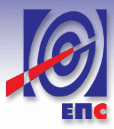 ОБРАЗАЦ ПОНУДЕНазив понуђача ___________________________Адреса понуђача __________________________Број дел. протокола понуђача _________________ Датум: __________  годинеМесто: _________________(у случају заједничке понуде, уносе се подаци за Носиоца посла)На основу позива за подношење понуда у отвореном поступку јавне набавке услуга „Израда  инвестиционо-техничке документације за соларну електрану  Костолац-Петка“,  ЈН број JN/1000/0342/2015“, објављеног дана 31.08.2015. године на Порталу јавних набавки, подносимо П О Н У Д УУ складу са траженим захтевима и условима, утврђеним позивом за подношење понуда и конкурсном документацијом, испуњавамо све услове за извршење јавне набавке услуга. УКУПНА ЦЕНА УСЛУГЕ  ___________________________(RSD/EUR) (словима: ___________) без пореза на додату вредност. напомена: уписати: динара или евраЦЕНА УСЛУГА ПО СПЕЦИЈАЛНОСТИМА:а) Пројекат геолошких/геотехничких истражних радова са техничком контролом: _________________ (RSD/EUR) (словима: ___________________________)без пореза на додату вредностб) Извођење геолошких/геотехничких истражних радова и геодетских снимања: __________________(RSD/EUR) (словима: ___________________________)без пореза на додату вредноств) Израда техничке документације (Идејно решење, Пројекат за грађевинску дозволу са Изводом, Студија оправданости): __________________  (RSD/EUR) (словима: _______________________________)без пореза на додату вредностг) Израда Тендерске документације за набавку опреме и радова: _________________(RSD/EUR)(словима: _____________________________)без пореза на додату вредностд) Израда Елабората о енергетској ефикасности објекта: ___________________(RSD/EUR) (словима: ___________________________) без пореза на додату вредностУСЛОВИ И НАЧИН ПЛАЋАЊА: а) Пројекат геолошких/геотехничких истражних радова100% уговорене цене за израду Пројекта након извршене техничке контроле и предаје истог Наручиоцу, на бази прихваћеног извештаја Пружаоца услуге, које оверава овлашћени представник Наручиоца за праћење реализације уговора. Плаћање одобрене фактуре извршиће се у року од 45 (четрдесетпет) дана од дана пријема исправне фактуре.б) Извођење геолошких/геотехничких истражних радова и геодетских снимања80% од уговорене цене за извођење геолошких/геотехничких истражних радова и геодетских снимања платиће се по месечним фактурама за уговорени рок израде ове документације. Фактуре се издају сразмерно степену реализације предметне услуге, на бази прихваћених месечних извештаја Пружаоца услуге, које оверава овлашћени представник Наручиоца за праћење реализације уговора. Плаћање одобрене фактуре извршиће се у року до 45 (четрдесетпет) дана од дана пријема исправне фактуре. 20% од уговорене вредности за извођење геолошких/геотехничких истражних радова и геодетских снимања платиће се након предаје Елабората о извршеним истраживањима са Потврдом и Извештајем о извршеној техничкој контроли, према фактури издатој по овом основу, на бази прихваћеног извештаја Пружаоца услуге, које оверава овлашћени представник Наручиоца за праћење реализације уговора. Плаћање одобрене фактуре извршиће се у року до 45 (четрдесетпет) дана од дана пријема исправне фактуре.в) Израда техничке документације (Идејно решење, Пројекат за грађевинску дозволу са Изводом, Студија оправданости):70% од уговорене цене за израду техничке документације платиће се по месечним фактурама за уговорени рок израде ове документације. Фактуре се издају сразмерно степену реализације предметне услуге, на бази прихваћених месечних извештаја Пружаоца услуге, које оверава овлашћени представник Наручиоца за праћење реализације уговора. Плаћање одобрене фактуре извршиће се у року до 45 (четрдесетпет) дана од дана пријема исправне фактуре. 15% од уговорене вредности за израду техничке документације према фактури издатој на бази усвојене техничке документације од стране надлежног тела ЈП ЕПС и доставе документације након поступања по евентуалним примедбама надлежног тела ЈП ЕПС, у року до 45 (четрдесетпет) од дана пријема исправне фактуре, испостављене по том основу 10% од уговорене вредности за израду техничке документације платиће се према фактури издатој на основу добијеног позитивног Извештаја о обављеној техничкој контроли Пројекта за грађевинску дозволу или најкасније 6 (шест) месеци по усвајању техничке документације од надлежног тела ЈП ЕПС. Плаћање одобрене фактуре извршиће се у року од 45 (четрдесетпет) дана од дана пријема исправне фактуре.5% од уговорене вредности за израду техничке документације платиће се према фактури издатој на основу добијеног Решења о издавању грађевинске дозволе или најкасније 6 (шест) месеци по добијању позитивног Извештаја о обављеној техничкој контроли Пројекта за грађевинску дозволу. Плаћање одобрене фактуре извршиће се у року од 45 (четрдесетпет) дана од дана пријема исправне фактуре.г) Израда Тендерске документације за набавку опреме и радова100% уговорене цене за израду Тендерске документације за набавку опреме и радова након предаје исте Наручиоцу, на бази прихваћеног извештаја Пружаоца услуге, које оверава овлашћени представник Наручиоца за праћење реализације уговора. Плаћање одобрене фактуре извршиће се у року од 45 (четрдесетпет) дана од дана пријема исправне фактуре.д) Израда Елабората о енергетској ефикасности објекта100% уговорене цене за израду Елабората о енергетској ефикасности објекта након предаје исте Наручиоцу, на бази прихваћеног извештаја Пружаоца услуге, које оверава овлашћени представник Наручиоца за праћење реализације уговора. Плаћање одобрене фактуре извршиће се у року од 45 (четрдесетпет) дана од дана пријема исправне фактуре.РОК ИЗВРШЕЊА УСЛУГЕ:а) Пројекат геолошких/геотехничких истражних радова са техничком контролом: ______________________ месеци (навести рок извршења)б) Извођење геолошких/геотехничких истражних радова и геодетских снимања: ______________________ месеци (навести рок извршења)в) Израда техничке документације (Идејно решење, Пројекат за грађевинску дозволу са Изводом, Студија оправданости): ______________________ месеци (навести рок извршења).г) Израда Тендерске документације за набавку опреме и радова: ______________________ месеци (навести рок извршења) од усвајања техничке документације од надлежног тела ЈП ЕПСд) Израда Елабората о енергетској ефикасности објекта: ______________________ месеци (навести рок извршења) од усвајању техничке документације од надлежног тела ЈП ЕПС.РОК ВАЖЕЊА ПОНУДЕ: _________________________________________________(понуда мора да важи најмање 60 дана од дана отварања понуда)Подаци о проценту укупне вредности набавке који ће бити поверен подизвођачу, као и део предмета набавке који ће бити извршен преко подизвођача: _______________________________________________________________________________________________________________________________________________________________________________________________________________________________________________________________________________________________________________________________________________Образац 4.Нa oснoву oдрeдби Зaкoнa o мeници (Сл. лист ФНРJ бр. 104/46 и 18/58; Сл. лист СФРJ бр. 16/65, 54/70 и 57/89; Сл. лист СРJ бр. 46/96, Сл. лист СЦГ бр. 01/03 Уст. повеља) и Зaкoнa o плaтнoм прoмeту (Сл. лист СРЈ бр. 03/02 и 05/03, Сл. гл. РС бр. 43/04, 62/06, 111/09 др. закон и 31/11) и тачке 1, 2. и 6. Одлуке о облику садржини и начину коришћења јединствених инструмената платног прометаДУЖНИК:  …………………………………………………………………………........................(назив и седиште Понуђача)МАТИЧНИ БРОЈ ДУЖНИКА (Понуђача): ..................................................................ТЕКУЋИ РАЧУН ДУЖНИКА (Понуђача): ...................................................................ПИБ ДУЖНИКА (Понуђача): ........................................................................................и з д а ј е  д а н а ............................ годинеМЕНИЧНО ПИСМО – ОВЛАШЋЕЊЕ ЗА КОРИСНИКА  БЛАНКО СОЛО МЕНИЦЕКОРИСНИК - ПОВЕРИЛАЦ: Јавно предузеће „Електроприведа Србије“ Царице Милице број 2, 11000 Београд, Матични број 20053658, ПИБ 103920327, бр. Тек. рачуна: 160-700-13 Banka Intesa, Прeдajeмo вaм блaнкo сoло мeницу, и oвлaшћуjeмo вас као Пoвeриoцa, дa примљену мeницу брoj _________________________(уписати сeриjски брoj мeницe) мoжeте пoпунити у изнoсу oд __________________ (__________________уписати износ динaрa) 10% (уписати проценат) oд врeднoсти пoнудe бeз ПДВ и то са клаузулом  „бeз прoтeстa“, “без извештаја“ и „без трoшкoвa“. Меница се предаје као средство финансијског обезбеђења зa oзбиљнoст пoнудe сa рoкoм вaжења  _____(уписати број дана) дaнa oд мoмeнтa oтaрaњa пoнудa с тим да евентуални продужетак рока важења понуде има за последицу и продужење рока важења менице и меничног овлашћења за исти број дана.Истовремено бeзуслoвнo и нeoпoзивo овлaшћуjeмo Јавно предузеће „Електропривреда Србије“ Београд као Пoвeриoцa да може  вaнсудски, у склaду сa вaжeћим прoписимa извршити нaплaту сa свих рaчунa Дужникa _____________________________________ (унeти oдгoвaрajућe пoдaткe дужникa – издaвaoцa мeницe – нaзив, мeстo и aдрeсу) кoд бaнкe, a у кoрист пoвeриoцa ______________________________    у изнoсу oд ___________________ (__________________________ динaрa)  .Дужник сe oдричe прaвa нa пoвлaчeњe oвoг oвлaшћeњa, нa сaстaвљaњe пригoвoрa нa зaдужeњe и нa стoрнирaњe зaдужeњa пo oвoм oснoву зa нaплaту. Meницa je вaжeћa и у случajу дa дoђe дo прoмeнe лицa oвлaшћeнoг зa зaступaњe Дужникa, стaтусних прoмeнa илии oснивaњa нoвих прaвних субjeкaтa oд стрaнe дужникa. Meницa je пoтписaнa oд стрaнe oвлaшћeнoг лицa зa зaступaњe Дужникa ________________________ (унeти имe и прeзимe oвлaшћeнoг лицa). Oвo мeничнo писмo – oвлaшћeњe сaчињeнo je у 2 (двa) истoвeтнa примeркa, oд кojих je 1 (jeдaн) примeрaк зa Пoвeриoцa, a 1 (jeдaн) зaдржaвa Дужник. _______________________ Издaвaлaц мeницe Услoви мeничнe oбaвeзe:Укoликo кao пoнуђaч у пoступку jaвнe нaбaвкe пoвучeмo или oдустaнeмo oд свoje пoнудe у рoку њeнe вaжнoсти (oпциje пoнудe)Укoликo кao изaбрaни пoнуђaч нe пoтпишeмo угoвoр сa нaручиoцeм у рoку дeфинисaнoм пoзивoм зa пoтписивaњe угoвoрa или нe oбeзбeдимo или oдбиjeмo дa oбeзбeдимo гaрaнциjу или меницу у рoку дeфинисaнoм у конкурсној дoкумeнтaциjи.М.П.У ___________________                                                 OВЛAШЋEНO ЛИЦE ПOНУЂAЧAДaтум: _______________                                                                   ________________                Прилог:1 једна потписана и оверена бланко соло меница као средство обезбеђења за озбиљност понуде Оверена копија картона депонованих потписа овлашћених лица за потписивање на дан издавања менице и меничног писма од стране банке која је назначена у меничном овлашћењукопија ОП обрасца за законског заступникаоверен захтев пословној банци да региструје меницу у Регистру меница и овлашћења НБС у складу са Одлуком о ближим условима, садржини и начину вођења Регистра меница и овлашћења НБСОбразац 4.1БАНКАРСКА ГАРАНЦИЈА ЗА ОЗБИЉНОСТ ПОНУДЕ(меморандум пословне банке)БАНКА:_________________Адреса Банке:_______________________Тек.рн._____________________________ПРИНЦИПАЛ:_____________________Адреса Принципала:_________________ПИБ:_________________МБ:__________________Тек.рн._____________________________КОРИСНИК:Jавно предузеће „Електропривреда Србије“, Београд11000 БеоградЦарице Милице 2Република СрбијаПИБ: 103920327МБ: 20053658Тек.рн.______________________________БАНКАРСКА ГАРАНЦИЈА БР. ________________Обавештени смо да Вам је ........................................................... (у даљем тексту:Принципал), одговарајући на ваш позив за учешће на тендеру бр. ......................од ................ за .......................................................................... (опис посла)поднео своју понуду бр. .........дана ...............  Према вашим условима, понуде морају бити праћене гаранцијом за озбиљност понуде.На захтев Принципала, ми ......................................................................................... (назив и адреса банке) овим неопозиво и безусловно, на ваш први захтев, без права на приговор, преузимамо обавезу да вам платимо сваки износ или износе који не прелази(е) укупан износ од ___________ (словима...............................) динара,  који чини   10% /процента/ укупне вредности набавке, без ПДВ, одмах по пријему  вашег првог писменог захтева и ваше писмене изјаве у којој наводите да је Принципал прекршио своју (е) обавезу (е) из услова тендера, односно да је:након истека рока за подношење понуда повукао, опозвао или изменио своју понуду илиодбио да потпише уговор о јавној набавци у складу са прихваћеном понудом,  или није благовремено потписао уговор о јавној набавци или пропустио да достави, у року до 8 (осам) дана, од дана закључења уговора, банкарску гаранцију за добро извршење посла, која је предвиђена условима тендера и уговором.Ова гаранција важи најмање онолико колико је рок важности понуде, а најкасније до ....................................(навести датум). Према томе, сваки захтев за плаћање морамо примити најкасније тог датума, или пре тог датума.Ова гаранција се не може уступити и није преносива без писане сагласности Корисника,  Принципала и Банке гаранта.На ову Гаранцију се примењују одредбе Једнообразних правила за гаранцију на позив (URDG 758) Међународне Трговинске коморе у Паризу.У случају да је пословно седиште банке гаранта у Републици Србији у случају спора по овој Гаранцији, утврђује се надлежност суда у Београду и примена материјалног права Републике Србије. У случају да је пословно седиште банке гаранта изван Републике Србије у случају спора по овој Гаранцији, утврђује се надлежност Спољнотрговинске арбитраже при Привредној комори Србије са местом рада у Београду, уз примену њеног Правилника и процесног и материјалног права Републике Србије.Место ___________                                                                Потпис и печат ГарантаДатум____________Образац 4.2(напомена: не доставља се у понуди)(Меморандум пословне банке)БАНКАРСКА ГАРАНЦИЈА ЗА ДОБРО ИЗВРШЕЊЕ ПОСЛАКорисник: Јавно предузеће „ЕЛЕКТРОПРИВРЕДА СРБИЈЕ“ БЕОГРАД, Царице Милице бр. 2, датум __________Налогодавац:______________________________________________________________БАНКАРСКА ГАРАНЦИЈА БР. ________________Обавештени смо да су ________________ (у наставку ,,Налогодавац'') и Јавно предузеће „Електропривреда Србије'' (у даљем тексту: Корисник), у складу са одлуком Корисника о додели уговора и избору понуде Налогодавца закључили Уговор о пружању услуге израде „Израда  инвестиционо-техничке документације за соларну електрану  Костолац-Петка“, по спроведеној јавној набавци број JN/1000/0342/2015 укупне вредности __________________ (износ словима ____________________) без ПДВ.У складу са условима горе наведене јавне набавке, предвиђена је обавеза Налогодавца да достави Кориснику приликом закључења уговора а најкасније у року од 8 (осам) дана од дана обостраног потписивања Уговора од законских заступника уговорних страна, гаранцију за добро извршење посла, којом се гарантује прописано извршење уговора.На захтев Налогодавца, ми [банка] овим неопозиво и безусловно, без права на приговор, гарантујемо да ћемо вам платити, у року од пет радна дана банке, на први позив, износ или износе који не прелази(е) укупан износ од _______ (износ словима ____________________), што представља 10% вредности Уговора без ПДВ, по пријему вашег првог позива у писаној форми и ваше Писане изјаве у којој се наводи:да је Налогодавац прекршио своју(е) обавезу(е) из закљученог Уговора и у ком погледу је Налогодавац извршио прекршај. Нша гаранција важи 60 дана дуже од уговореног рока извршења посла, а најкасније до ----------- (навести датум), 24:00 (CET), и истиче у целости и аутоматски уколико ваш писани захтев не будемо добили до тог датума, без обзира да ли је овај документ враћен или не, с тим да евентуални продужетак уговореног рока извршења посла има за последицу и продужење рока важења ове банкарске гаранције за исти број дана.У случају да је пословно седиште банке гаранта изван Републике Србије у случају спора по овој Гаранцији, утврђује се надлежност Спољнотрговинске арбитраже при Привредној комори Србије уз примену Правилника Привредне коморе Србије и процесног и материјалног права Републике Србије.На ову Гаранцију се примењују одредбе Једнообразних правила за гаранцију на позив (URDG 758) Међународне Трговинске коморе у Паризу.У случају спора по овој Гаранцији, утврђује се надлежност суда у Београду и примена материјалног права Републике Србије. Потпис(и) __________________________Образац 4.3(напомена: не доставља се у понуди)Нa oснoву oдрeдби Зaкoнa o мeници (Сл. лист ФНРJ бр. 104/46 и 18/58; Сл. лист СФРJ бр. 16/65, 54/70 и 57/89; Сл. лист СРJ бр. 46/96 Сл. лист СЦГ бр. 01/03 Уст. повеља) и Зaкoнa o плaтнoм прoмeту (Сл. лист СРЈ бр. 03/02 и 05/03, Сл. гл. РС бр. 43/04, 62/06, 111/09 др. закон и 31/11) и тачке 1., 2. и 6. Одлуке о облику садржини и начину коришћења јединствених инструмената платног прометаДУЖНИК:  …………………………………………………………………………………………………….(назив и седиште Понуђача)МАТИЧНИ БРОЈ ДУЖНИКА (Понуђача): ...............................................................................ТЕКУЋИ РАЧУН ДУЖНИКА (Понуђача): ...............................................................................ПИБ ДУЖНИКА (Понуђача): .....................................................................................................И З Д А Ј Е  Д А Н А ...........................ГОДИНЕМЕНИЧНО ПИСМО – ОВЛАШЋЕЊЕ ЗА КОРИСНИКА БЛАНКО СОЛО МЕНИЦЕКОРИСНИК - ПОВЕРИЛАЦ: Јавно предузеће „Електроприведа Србије“ Царице Милице број 2, 11000 Београд, Матични број 20053658, ПИБ 103920327, бр. Тек. рачуна: 160-700-13 Banсa Intesa, Предајемо вам 1 (једну) потписану и оверену, бланко  соло  меницу, серијски                 бр._________________ (уписати серијски број)  као средство финансијског обезбеђења и овлашћујемо Јавно предузеће „Електроприведа Србије“ Царице Милице број 2, Београд, као Повериоца, да предату меницу може попунити до максималног износа  од ___________________ динара, (и  словима  ___________________динара), по Уговору о_____________________________________ (навести предмет уговора), бр._____ од _________(заведен код Корисника - Повериоца) и бр._______ од _________(заведен код дужника) као средство финансијског обезбеђења за добро извршења посла у вредности од 10% уговорене вредности услуга уколико ________________________(назив дужника), као дужник не изврши уговорене обавезе у уговореном року.Издата Бланко соло меница серијски број	(уписати серијски број) може се поднети на наплату у року доспећа  утврђеном  Уговором бр. ___________ од _________ године (заведен код Корисника-Повериоца)  и бр. _____________ од _____ године (заведен код дужника) т.ј. најкасније до истека рока од 60 (шездесет) дана од уговореног рока (реализованих услуга) с тим да евентуални
продужетак рока завршетка реализације услуга има за последицу и продужење рока важења менице и меничног овлашћења, за исти број дана за који ће бити продужен и рок за завршетак услуга.Овлашћујемо Јавно предузеће „Електропривреда Србије“ Београд, као Повериоца да у складу са горе наведеним условом, изврши наплату доспелих хартија од вредности бланко соло менице, безусловно и нeопозиво, без протеста и трошкова. вансудски ИНИЦИРА наплату - издавањем налога за наплату на терет текућег рачуна Дужника бр.______ код __________________ Банке а у корист текућег рачуна Повериоца бр. 160-700-13 Banсa Intesa.Меница је важећа и у случају да у току трајања реализације наведеног уговора дође до: промена овлашћених за заступање правног лица, промена лица овлашћених за располагање средствима са рачуна Дужника, промена печата, статусних промена код Дужника, оснивања нових правних субјеката од стране Дужника и других промена од значаја за правни промет.Дужник се одриче права на повлачење овог овлашћења, на стављање приговора на задужење и на сторнирање задужења по овом основу за наплату.Меница је потписана од стране овлашћеног лица за заступање Дужника _____________________(унети име и презиме овлашћеног лица).Ово менично писмо - овлашћење сачињено је у 2 (два) истоветна примерка, од којих је 1 (један) примерак за Повериоца, а 1 (један) задржава Дужник.Место и датум издавања Овлашћења                      ДУЖНИК-ИЗДАВАЛАЦ МЕНИЦЕ  _________________________	_________________________                                                                                             Потпис овлашћеног лицаПрилог:- 1 (једна) потписана и оверена бланко соло меница као гаранција за добро избршење посла- Копија картона депонованих потписа оверена на дан издавања менице и меничног писма,- ОП образац  законског заступника  и - Оверен захтев пословној банци да региструје меницу у Регистру меница и овлашћења НБС у складу са Одлуком о ближим условима, садржини и начину вођења Регистра меница и овлашћења НБСОбразац 5Трошкови припреме понудеУ складу са чланом 88. став 1. Закона, понуђач__________________________ доставља укупан износ и структуру трошкова припремања понуде, како следи у табели:Трошкове припреме и подношења понуде сноси искључиво понуђач и не може тражити од наручиоца накнаду трошкова.Ако је поступак јавне набавке обустављен из разлога који су на страни наручиоца, наручилац је дужан да понуђачу надокнади трошкове израде узорка или модела, ако су израђени у складу са техничким спецификацијама наручиоца и трошкове прибављања средства обезбеђења, под условом да је понуђач тражио накнаду тих трошкова у својој понуди.Напомена: Достављање овог обрасца није обавезноОбразац 6У складу са чланом 26. Закона о јавним набавкама („Сл. гласник РС“ бр. 124/12 и 14/15 и 68/15) дајемо следећуИ З Ј А В У О НЕЗАВИСНОЈ ПОНУДИу својству _______________(уписатаи: понуђача, носиоца посла/члана групе у заједничкој понуди)И З Ј АВ Љ У Ј Е М Опод пуном материјалном и кривичном одговорношћу да_____________________________________________________(пун назив  и седиште)(заједничку) понуду у отвореном поступку, услуге „Израда  инвестиционо-техничке документације за соларну електрану  Костолац-Петка“ ,  ЈН број JN/1000/0342/2015, Наручиоца – Јавно предузеће „Електропривреда Србије“, подносим/о независно, без договора са другим понуђачима или заинтересованим лицима.Образац 7УЧЕШЋЕ ПОДИЗВОЂАЧАУ вези са Позивом за подношење понуда за јавну набавку услуге „Израда  инвестиционо-техничке документације за соларну електрану  Костолац-Петка“,  ЈН број JN/1000/0342/2015, у отвореном поступку, објављеног дана 31.08.2015. године на Порталу јавних набавки и на интернет страници наручиоца, изјављујемо да наступамо са подизвођачем/подизвођачима и у наставку наводим његово/њихово учешће по вредности:у понуди подизвођач ____________________ (навести назив подизвођача) учествује у извршењу следећих активности:_________________________________________________________________________________________, у понуди подизвођач ____________________ (навести назив подизвођача) учествује у извршењу следећих активности: _________________________________________________________________________________________,.у понуди подизвођач ____________________ (навести назив подизвођача) учествује у извршењу следећих активности: _________________________________________________________________________________________,.Напомена: Образац се попуњава само у случају да понуђач наступа са подизвођачем.Образац 8ТЕРМИН ПЛАН ИЗВРШЕЊА УСЛУГЕ КОЈА ЈЕ ПРЕДМЕТ ЈАВНЕ НАБАВКЕ1	Назначити све главне активности које су утврђене у пројектном задатку, Образац 9СПИСАК УЧЕСНИКА АНГАЖОВАНИХ У ИЗВРШЕЊУ УСЛУГЕ КОЈА ЈЕ ПРЕДМЕТ НАБАВКЕНапомена: Понуђач је обавезан да уз Образац 9. достави М образац или уговор о ангажовању свих наведених учесника у извршењу предметне услуге.Образац 9.1.ПОТВРДА О ИЗВРШЕНИМ УСЛУГАМА ЗА ОДГОВОРНЕ ПРОЈЕКТАНТЕ (ЗА ПРОЈЕКТОВАЊЕ И ЗА ИЗВОЂАЧЕ РАДОВА) _____________________________(име и презиме)је за нас извршио услуге ___________________________________________које су обухватале _________________________________________________________________________________________________________________________________________________________________________________________________________(навести врсту и кратак опис извршених услуга са основним техничким карактеристикама објекта) у којима је био на функцији __________________ а услуга је извршена у периоду од ________ године до _________ године, те истог препоручујемо вама.Референца се издаје на захтев ______________________________________ ради учешћа у отвореном поступку јавне набавке услуге „Израда  инвестиционо-техничке документације за соларну електрану Костолац-Петка“,  ЈН број JN/1000/0342/2015, за коју је позив за подношење понуда објављен на Порталу јавних набавки дана....2015. године, и у друге сврхе се не може користити.Место: _________________Датум: _________________Да су подаци тачни, својим потписом и печатом потврђује,Овлашћено лице Наручиоца ________________________                                                                                                     (потпис и печат)Образац 10.СТРУКТУРА ЦЕНЕСтруктуру цене дати за сваки појединачни део предметне услуге (I+II) и укупну цену за цео обим услуге:а) Пројекат геолошких/геотехничких истражних радова,б) Извођење геолошких/геотехничких истражних радова и геодетских снимања     (Елаборат о резултатима изведених истраживања),в) Израда техничке документације (Идејно решење, Пројекат за грађевинску     дозволу са Изводом, Студија оправданости),г) Израда Тендерске документације за набавку опреме и радова, ид) Израда Елабората о енергетској ефикасности објекта,I Цена и квалификациона структура свих извршилаца који се ангажује у извршењу  услуге.......:II Остали фиксни трошкови У к у п н а  ц е н а: I + II  = ПДВ = 				У к у п н а  ц е н а: I + II  са ПДВ =Укупна цена за цео обим услуге: а) + б) + в).Упутство:Понуђач јасно и недвосмислено уноси све тражене податке у Образац структура цене. Образац 11РЕФЕРЕНТНА ЛИСТА ПОНУЂАЧА Напомена: У Обрасцу 11. Референтна листа понуђача се по редним бројевима наводе реализоване извршене услуге које су у складу са захтевима из конкурсне документације. Свака услуга мора бити потврђена достављањем одговарајуће потврде о извршеним услугама понуђача ранијег наручиоца, у складу са Обрасцем 11.1.Уколико су у Обрасцу 11. Референтна листа понуђача наведене услуге које нису потврђене достављањем одговарајуће потврде или уколико дата потврда не садржи све што је тражено конкурсном документацијом, таква референце се неће узимати у обзир. Образац 11.1ПОТВРДА О ИЗВРШЕНИМ УСЛУГАМА Понуђач ____________________________________________________је за нас извршио услуге ___________________________________________које су обухватале _________________________________________________________________________________________________________________________________________________________________________________________________________(прецизирати врсту, опис услуге, мишљење наручиоца о квалитету извршених услуга и поштовању уговорних обавеза и рока за извршење од стране понуђача)у периоду од ________ године до _________ године, те истог препоручујемо вама.Референца се издаје на захтев ______________________________________ ради учешћа у отвореном поступку јавне набавке услуге „Израда  инвестиционо-техничке документације за соларну електрану Костолац-Петка“, ЈН број JN/1000/0342/2015, за коју је позив за подношење понуда објављен на Порталу јавних набавки дана 31.05.2015. године, и у друге сврхе се не може користити.Место: _________________Датум: _________________Да су подаци тачни, својим потписом и печатом потврђује,Овлашћено лице Наручиоца ________________________                                                                                                     (потпис и печат)Образац 12.У складу са чланом 75. став 2. Закона о јавним набавкама („Сл. гласник РС“ бр. 124/12,14/15 и 68/15), дајемо следећуИ З Ј А В У У својству ____________________ (уписати: понуђача, члана групе понуђача, подизвођача)И З Ј А В Љ У Ј Е М Опод пуном материјалном и кривичном одговорношћу да_____________________________________________________(пун назив  и седиште)поштује све обавезе које произлазе из важећих прописа о заштити на раду, запошљавању и условима рада, заштити животне средине, и нема забрану обављања делатности која је на снази у време подношења понуде у поступку јавне набавке број JN/1000/0342/2015.ОБРАЗАЦ 13.ИЗЈАВА ПОНУЂАЧА – ТЕХНИЧКИ КАПАЦИТЕТСагласно захтевима из конкурсне документације јавне набавке бр. JN/1000/0342/2015, понуђач______________________________________________________________________	(навести назив и седиште понуђача)Даје следећу ИЗЈАВУ О ТЕХНИЧКОМ КАПАЦИТЕТУ ПОНУЂАЧАПод пуном материјалном и кривичном одговорношћу изјављујем да располажемо техничким капацитетом захтеваним предметном јавном набавком:НАПОМЕНА: У случају да је потребно навести више података него што има места, образац копирати у довољном броју примерака Образац 14. МОДЕЛ УГОВОРАУГОВОРНЕ СТРАНЕ:НАРУЧИЛАЦ: „ЈАВНО ПРЕДУЗЕЋE „ЕЛЕКТРОПРИВРЕДА СРБИЈЕ“, Београд, Улица царице Милице 2, Република Србија, матични број: 20053658, ПИБ: 103920327, Текући рачун: 160-700-13 Banca Intesа, а.д. Београд, које заступа законски заступник Александар Обрадовић, директор (у даљем тексту: Наручилац) иПРУЖАЛАЦ УСЛУГЕ: _________________ из ________, ул. ____________, број____, матични број: ___________, ПИБ: ___________, Текући рачун _________________код банке, кога заступа __________________, _____________, (као лидер у име групе понуђача, [напомена: биће наведено у тексту Уговора у случају заједничке понуде] (у даљем тексту: Пружалац услуге)(у даљем тексту заједно: уговорне стране)закључиле су у Београду, дана ___________.2015. године [напомена: не попуњава понуђач]УГОВОРО ПРУЖАЊУ УСЛУГА имајући у виду: [напомена: не попуњава понуђач]да је Наручилац спровео отворени поступак јавне набавке, сагласно члану 32. Закона о јавним набавкама, за јавну набавку услуга, JN/1000/0342/2015.да је позив за подношење понуда у вези предметне јавне набавке објављен на Порталу јавних набавки дана 31.08.2015. године, као и на интернет страници Наручиоца;да Понуда Пружаоца услуге у отвореном поступку, која је заведена у ЈП ЕПС под бројем _____________ од _____ 2015. године, у потпуности одговара захтеву Наручиоца из позива за подношење понуда и Конкурсној документацији; да је Наручилац, на основу Понуде Пружаоца услуге и Одлуке о додели уговора, изабрао Пружаоца услуге за реализацију услуге „Израда инвестиционо-техничке документације за соларну електрану Костолац-Петка “Члан 1.Пружалац услуге се обавезује да за потребе Наручиоца изврши услугу израде докуметације „Израда инвестиционо-техничке документације за соларну електрану Костолац-Петка“, (у даљем тексту: Студија), у свему према захтеву Наручиоца из Конкурсне документације за ЈН број JN/1000/0342/2015 из Прилога 1, Понуди Пружаоца услуге из Прилога 3, Опису и врсти услуга и спецификацији активности које су детаљно наведене у Прилогу 2 и у складу са Термин планом из Прилога 4, који чине саставни део овог уговора, а Наручилац се обавезује да плати уговорену вредност за извршене услуге Пружаоцу услуге.Предметна услуга обухвата следеће:а) Пројекат геолошких/геотехничких истражних радова,б) Извођење геолошких/геотехничких истражних радова и геодетских снимања (Елаборат о резултатима изведених истраживања),в) Израда техничке документације (Идејно решење, Пројекат за грађевинску дозволу са Изводом, Студија оправданости),г) Израда Тендерске документације за набавку опреме и радова, ид) Израда Елабората о енергетској ефикасности објекта,У вези са реализацијом дела предметне услуге из става 2. овог члана, под тачком д) ''Елаборат о енергетској ефикасности објекта'', имајући у виду да подзаконски акт, предвиђен Законом о ефикасном коришћењу енергије (Сл. гласник РС, бр. 25/13), којим се ближе дефинише обим и садржај Елабората није донет, уколико током реализације уговора о јавној набавци:- подзаконски акт не буде донесен, уговорне стране ће приступити измени уговора о јавној набавци којом се одустаје од реализације тог дела услуге, односно,- подзаконски акт буде донет приступити измени уговора о јавној набавци којом се рок реализације уговора продужава тј. даје се нови примерени рок реализације услуге.Члан 2.УКУПНА ВРЕДНОСТ УСЛУГА из члана 1. овог уговора износи __________ (словима: ___________) _______ (RSD/EUR [напомена: уписати: динара или евра]), без ПДВ.  ВРЕДНОСТ УСЛУГА ПО СПЕЦИЈАЛНОСТИМА, КОЈЕ ЧИНЕ УКУПНУ ВРЕДНОСТ:а) Пројекат геолошких/геотехничких истражних радова са техничком контролом: _________________ (RSD/EUR) (словима: ___________________________)без пореза на додату вредностб) Извођење геолошких/геотехничких истражних радова и геодетских снимања: __________________(RSD/EUR) (словима: ___________________________)без пореза на додату вредноств) Израда техничке документације (Идејно решење, Пројекат за грађевинску дозволу са Изводом, Студија оправданости): __________________  (RSD/EUR) (словима: _______________________________)без пореза на додату вредностг) Израда Тендерске документације за набавку опреме и радова: _________________(RSD/EUR)(словима: _____________________________)без пореза на додату вредностд) Израда Елабората о енергетској ефикасности објекта: ___________________(RSD/EUR) (словима: ___________________________) без пореза на додату вредностНа вредност из става 1. овог члана обрачунава се припадајући порез на додату вредност, у складу са релевантном законском регулативом.У цену су урачунати сви трошкови везани за реализацију уговорених услуга.Цена је фиксна, тј. не може се мењати за све време извршења предметне услуге.Члан 3.Овај уговор и његови прилози, 1 до 8, су сачињени на српском језику. На овај уговор примењују се закони Републике Србије. У случају спора, меродавно право је право Републике Србије, поступак се води на српском језику. Члан 4.Адресе Уговорних страна су следеће:Наручилац:		Јавно предузеће „Електропривреда Србије“Адреса:		Улица царице Милице 2			11000 БеоградПружалац услуге:	__________________________________________				__________________________________________				__________________________________________				__________________________________________				__________________________________________ 			[напомена: у случају заједничке понуде наводе се лидер и чланови]Подизвођач: 	_________________________________________		          [напомена: наводи се у случају понуде са подизвођачем]Овлашћени представници за праћење реализације услуга из члана 1. овог уговора су: 	- за Наручиоца: _________________________, као председник Радне групе за праћење реализације услуга	- за Пружаоца услуге: ________________________Члан 5.Пружалац услуге се обавезује да Наручиоцу, у току реализације овог уговора, достави следеће:месечне извештаје/извештаје и припадајуће фактуре уговорену документацију у складу са Конкурсном документацијом и Прилогом 2 овог уговораМесечни извештај/извештај из става 1. овог члана обавезно садржи: преглед активности извршених у датом месецу и документа – доказе да су наведене активности извршене, као и оквирни преглед преосталих активности до краја извршења услуге, према Прилогу 2 и Прилогу 4.Члан 6.Наручилац се обавезује да Пружаоцу услуга плати извршене услуге у динарима/девизном дознаком, [напомена: коначан текст у Уговору зависи од тога да ли је Пружалац услуге домаћи или страни, од статуса чланова групе понуђача, као и од начина на који је уређено плаћање Уговором о заједничком извршењу услуга] на следећи начин:а) Пројекат геолошких/геотехничких истражних радова100% уговорене цене за израду Пројекта након извршене техничке контроле и предаје истог Наручиоцу, на бази прихваћеног извештаја Пружаоца услуге, које оверава овлашћени представник Наручиоца за праћење реализације уговора. Плаћање одобрене фактуре извршиће се у року до 45 (четрдесетпет) дана од дана пријема исправне фактуре.б) Извођење геолошких/геотехничких истражних радова и геодетских снимања80% од уговорене цене за извођење геолошких/геотехничких истражних радова и геодетских снимања платиће се по месечним фактурама за уговорени рок израде ове документације. Фактуре се издају сразмерно степену реализације предметне услуге, на бази прихваћених месечних извештаја Пружаоца услуге, које оверава овлашћени представник Наручиоца за праћење реализације уговора. Плаћање одобрене фактуре извршиће се у року до 45 (четрдесетпет) дана од дана пријема исправне фактуре. 20% од уговорене вредности за извођење геолошких/геотехничких истражних радова и геодетских снимања платиће се након предаје Елабората о извршеним истраживањима са Потврдом и Извештајем о извршеној техничкој контроли, према фактури издатој по овом основу, на бази прихваћеног извештаја Пружаоца услуге, које оверава овлашћени представник Наручиоца за праћење реализације уговора. Плаћање одобрене фактуре извршиће се у року до 45 (четрдесетпет) дана од дана пријема исправне фактуре.в) Израда техничке документације (Идејно решење, Пројекат за грађевинску дозволу са Изводом, Студија оправданости):70% од уговорене цене за израду техничке документације платиће се по месечним фактурама за уговорени рок израде ове документације. Фактуре се издају сразмерно степену реализације предметне услуге, на бази прихваћених месечних извештаја Пружаоца услуге, које оверава овлашћени представник Наручиоца за праћење реализације уговора. Плаћање одобрене фактуре извршиће се у року до 45 (четрдесетпет) дана од дана пријема исправне фактуре. 15% од уговорене вредности за израду техничке документације према фактури издатој на бази усвојене техничке документације од стране надлежног тела ЈП ЕПС и доставе документације након поступања по евентуалним примедбама надлежног тела ЈП ЕПС, у року до 45 (четрдесетпет) од дана пријема исправне фактуре, испостављене по том основу 10% од уговорене вредности за израду техничке документације платиће се према фактури издатој на основу добијеног позитивног Извештаја о обављеној техничкој контроли Пројекта за грађевинску дозволу или најкасније 6 (шест) месеци по усвајању техничке документације од надлежног тела ЈП ЕПС. Плаћање одобрене фактуре извршиће се у року до 45 (четрдесетпет) дана од дана пријема исправне фактуре.5% од уговорене вредности за израду техничке документације платиће се према фактури издатој на основу добијеног Решења о издавању грађевинске дозволе или најкасније 6 (шест) месеци по добијању позитивног Извештаја о обављеној техничкој контроли Пројекта за грађевинску дозволу. Плаћање одобрене фактуре извршиће се у року до 45 (четрдесетпет) дана од дана пријема исправне фактуре.г) Израда Тендерске документације за набавку опреме и радова100% уговорене цене за израду Тендерске документације за набавку опреме и радова након предаје исте Наручиоцу, на бази прихваћеног извештаја Пружаоца услуге, које оверава овлашћени представник Наручиоца за праћење реализације уговора. Плаћање одобрене фактуре извршиће се у року од 45 (четрдесетпет) дана до дана пријема исправне фактуре.д) Израда Елабората о енергетској ефикасности објекта100% уговорене цене за израду Елабората о енергетској ефикасности објекта након предаје исте Наручиоцу, на бази прихваћеног извештаја Пружаоца услуге, које оверава овлашћени представник Наручиоца за праћење реализације уговора. Плаћање одобрене фактуре извршиће се у року до 45 (четрдесетпет) дана од дана пријема исправне фактуре.Члан 7.Пружалац услуге је обавезан да доставља Наручиоцу извештаје о реализацији предмета набавке у три копије.Наручилац има право да у року од три дана након пријема извештаја, достави примедбе у писаном облику на исти Пружаоцу услуге или достављени извештај прихвати и одобри у писаном облику. Пружалац услуге је дужан да поступи по писаним примедбама Наручиоца у року који у зависности од обима примедби одређује Наручилац у тексту примедби.Уколико Пружалац услуге у року који одреди Наручилац не поступи по примедбама из неоправданих разлога, Наручилац има право да наплати средство обезбеђења дато на име доброг извршења посла или једнострано раскине уговор. Пружалац услуге доставља Наручиоцу фактуру по сваком прихваћеном извештају у року од три дана од дана пријема одобрења Наручиоца.Плаћање се врши на основу исправних фактура која у прилогу садрже оверени извештај о реализованим услугама у року до 45 дана од дана пријема исправне фактуре.Члан 9.Наручилац се обавезује да Пружаоцу услуге врши исплату уговорене вредности услуге, у складу са извршеним активностима из Прилога 2. и 4. овог уговора, у роковима утврђеним у члану 6. овог уговора. Све исплате по основу овог уговора биће извршене на рачун: _______________[напомена: коначан текст у Уговору зависи од тога да ли је изабрани домаћи или страни Пружалац услуге, од статуса чланова групе понуђача, као и од начина на који је уређено плаћање Споразумом о заједничком извршењу услуге]Члан 10.Рок за извршење комплетне услуге износи:а) Пројекат геолошких/геотехничких истражних радова са техничком контролом: ______________________ месециб) Извођење геолошких/геотехничких истражних радова и геодетских снимања: ______________________ месецив) Израда техничке документације (Идејно решење, Пројекат за грађевинску дозволу са Изводом, Студија оправданости): ______________________ месециг) Израда Тендерске документације за набавку опреме и радова: ______________________ месеци од усвајања техничке документације од надлежног тела ЈП ЕПСд) Израда Елабората о енергетској ефикасности објекта: ______________________ месеци од усвајања техничке документације од надлежног тела ЈП ЕПС.Динамика и рокови реализације активности утврђених из Прилога 2. дефинисани су Прилогом 4. овог уговора.Члан 11.Рок за почетак извршења услуге је најкасније 3 дана од дана обостраног потписивања уговора од законских заступника уговорних страна и достављеног средства финансијског обезбеђења за добро извршење посла, у супротном овај уговор ће се сматрати раскинутим кривицом Пружаоца услуге и Наручилац има право на накнаду штете.Члан 12.Пружалац услуге је дужан да одреди извршиоце који ће пружати  услуге које су предмет овог уговора. Списак извршилаца у којем су наведене квалификације извршилаца и прецизно дефинисане активности које обављају у извршавању услуга, на који сагласност даје Наручилац, садржан је у Прилогу 5. који чини саставни део овог уговора. Уколико се, током извршења услуга, појави оправдана потреба за заменом једног или више извршилаца, Пружалац услуге је дужан да истог/е замени другим извршиоцима са најмање истим стручним квалитетима и квалификацијама.Било какве измене списка извршилаца из става 1. овог члана, као и било које друге промене у вези са извршиоцима услуга, претходно морају бити одобрене од стране Наручиоца у писаној форми. Наручилац задржава право за затражи од Пружаоца услуге да замени било којег извршиоца услуга, који не испуњава услове и/или не извршава савесно активности које су му поверене, као и из било ког другог разлога, без посебног образложења, а што је Пружалац услуге дужан да учини у примереном року, у супротном овај уговор ће се сматрати раскинутим кривицом Пружаоца услуге.Ако Пружалац услуге мора да повуче или замени било ког извршиоца услуга за време трајања овог уговора, све трошкове који настану таквом заменом сноси Пружалац услуге.Члан 13.Пружалац услуге је дужан да у тренутку закључења Уговора, а најкасније у року од 8 (осам) дана од дана обостраног потписивања Уговора од законских заступника уговорних страна, као одложни услов из члана 74. став 2. Закона о облигационим односима ("Сл. лист СФРЈ", бр. 29/78, 39/85, 45/89 – oдлукa УСЈ и 57/89, "Сл. лист СРЈ", бр. 31/93 и "Сл. лист СЦГ", бр. 1/2003 – Уставна повеља), преда Наручиоцу неопозиву, безусловну (без права на приговор) и на први позив наплативу банкарску гаранцију (или бланко соло меницу, потписану од стране законског заступника са меничним овлашћењем, фотокопијом важећег картона депонованих потписа, оверен код пословне банке на дан издавања менице и меничног овлашћења и потврдом о регистрацији менице у Регистру меница и овлашћења Народне банке Србије [напомена: могућност ако је Пружалац услуге домаћи]) за добро извршење посла у износу од __________________ ______(RSD/EUR, [напомена: уписати динара или евра]), а што представља 10% уговорене вредности из члана 2. став 1. Уговора, са роком важења 60 дана дуже од уговореног рока извршења посла, с тим да евентуални продужетак уговореног рока извршења посла има за последицу и продужење рока важења банкарске гаранције/менице и меничног овлашћења за исти број дана.Уговорне стране су сагласне да Наручилац може, без било какве претходне сагласности Пружаоца услуге, поднети на наплату средство финансијског обезбеђења, из става 1. овог члана, у било ком од случајева неизвршења и/или неблаговременог извршења и/или делимичног неизвршења и/или неквалитетног извршења било које од уговорених обавеза Пружаоца услуге. Ако се за време трајања Уговора промене рокови за извршење уговорених услуга, у складу са чланом 20. Уговора, важност датог средства финансијског обезбеђења из става 1. овог члана мора се продужити за исти број дана.Члан 14.Пружалац услуге и извршиоци, који су ангажовани на извршавању услуга које су предмет овог уговора, дужни су да чувају поверљивост свих података и информација, садржаних у документацији, извештајима, техничким подацима и обавештењима, до којих дођу у вези са реализацијом услуга из Прилога 2. овог уговора и да их користе искључиво за обављање тих услуга, а у складу са Уговором о чувању пословне тајне и поверљивих информација, који као Прилог 7. чини саставни део овог уговора.Информације, подаци и документација, које је Наручилац доставио Пружаоцу услуге у извршавању предмета овог уговора, Пружалац услуге не може стављати на располагање трећим лицима, без претходне писане сагласности Наручиоца. Члан 15.Пружалац услуге је дужан да у свим стручним стварима пружи услуге Наручиоцу у складу са прописима Републике Србије који се односе на предмет уговора и у складу са  својим целокупним знањем и искуством које поседује, као и да  обезбеди сва обавештења Наручиоцу о унапређењима и побољшањима, иновацијама и техничким достигнућима, која се односе на предмет овог уговора. Пружалац услуге потврђује да је ималац права интелектуалне својине и да ће услугу која је предмет овог уговора извршавати уз поштовање обавеза које произилазе из важећих прописа о заштити на раду, запошљавању и условима рада и заштити животне средине и за исто сносити искључиву одговорност.Накнаду за коришћење патената и права интелектуалне својине, као и одговорност за евентуалну повреду заштићених права интелектуалне својине трећих лица, сноси у целости Пружалац услуге.Наручилац има право трајног и неограниченог коришћења свих уговорних производа, који су предмет овог уговора, без икакве посебне накнаде, осим уговором предвиђене вредности и исто може да оствари - користи у зависним привредним друштвима чији је оснивач и привредним друштвима у којима је члан.Члан 16.Пружалац услуге се обавезује да презентира и стручно образложи све анализе, предлоге и решења, акта и друга документа које је припремио у реализацији услуга по овом уговору, пред Наручиоцем и трећим лицима које одреди Наручилац, а у вези свих питања која захтевају усклађивање конкретних решења.  Пружалац услуге се обавезује да, на захтев Наручиоца, припреми приступачне информације ради упознавања запослених о резултатима анализа и припремљеним документима.Члан 17.Наручилац је дужан да Пружаоцу услуге, током целокупног периода реализације предмета овог уговора, учини доступним све релевантне податке, документацију и информације којима располаже, а које су у вези са извршењем овог уговора.Наручилац има право да затражи од Пружаоца услуга потребна образложења материјала које Пружалац услуга припрема у извршењу услуга, као и да затражи измене и допуне достављених материјала, како би се на задовољавајући начин остварио циљ уговореног предмета Уговора.Наручилац се обавезује да, у складу са утврђеним роковима за извршење уговорених обавеза, информише Пружаоца услуга о резултатима разматрања материјала и докумената које је Пружалац услуга припремио током извршења овог уговора и оцени прихватљивост анализа, предлога, материјала и других докумената.Члан 18.Пружалац услуге се обавезује да ће докуметацију предати Наручиоцу у 7 (седам) примерака у писаном облику, од чега су 5 (пет) примерака на српском језику и 2 (два) примерка на енглеском језику и у 5 (пет) примерака на магнетном медијуму (CD) на српском језику и 2 (два) примерка на магнетно медијуму (CD) на енглеском језику. Скраћене приказе докумената (резиме) у по 5 (пет) примерака у писаном облику на српском и на енглеском језику и 5 (пет) примерака на магнетном медијуму (CD). За сваки даљи примерак Студије, наручен од стране Наручиоца преко овог броја, Пружалац услуге ће наплатити стварне трошкове копирања, паковања и допремања.Сваки примерак предметног документа треба да садржи и текст одобреног пројектног задатка на српском језику.Члан 19.Неважење било које одредбе овог уговора неће имати утицаја на важење осталих одредби уговора, уколико битно не утиче на реализацију овог уговора.Члан 20.У случају више силе – непредвиђених догађаја ван контроле Уговорних страна Наручиоца и Пружаоца услуге, који спречавају било коју Уговорну страну да изврши своје обавезе по овом уговору – извршавање уговорених обавеза ће се прекинути у оној мери у којој је Уговорна страна погођена таквим догађајем и за време за које траје немогућност извршења уговорних обавеза услед наступања непредвиђених догађаја, под условом да је друга Уговорна страна обавештена, у року од три радна дана, о наступању више силе.У случају наступања више силе, уговорне стране могу уговорити продужење  рока извршења уговорених услуга за оно време за које је настало кашњење у извршавању уговорних обавеза, проузроковано вишом силом. У случају из претходног става овог члана Уговор, Наручилац ће поступати у складу са чланом 115. Закона о јавним набавкама.Свака Уговорна страна сноси своје трошкове, који настану у периоду трајања више силе, односно за период мировања уговора услед дејства више силе, за који се продужава рок важења Уговора.Уколико виша сила траје дуже од 90 дана, било која Уговорна страна може да раскине овај уговор у року од 30 дана, уз доставу писаног обавештења другој Уговорној страни о намери да раскине Уговор.Члан 21.У случajу прeкoрaчeњa једног или оба рoка извршења, дефинисаних чл. 10. и 11. oвoг угoвoрa кривицoм Пружаоца услуга, исти je oбaвeзaн дa плaти пeнaлe oд 0,2 % днeвнo зa свaки дaн кaшњeњa, a нajвишe дo 10% укупнo угoвoрeнe врeднoсти, без пореза на додатну вредност из члана 2. став 1. Уговора.Плаћање накнаде за кашњење – пенала, у складу са претходним ставом, доспева у року од 10 (десет) дана од дана достављања Пружаоцу услуге фактуре, испостављене по том основу.Члан 22.Уговор се може раскинути и пре истека уговореног рока уколико једна од уговорних страна не извршава или неблаговремено или неуредно извршава уговорене обавезе. Свака уговорна страна може једнострано раскинути уговор, уз писано обавештење другој уговорној страни, уз поштовање отказног рока од 15 дана. Члан 22.Сви неспоразуми који настану из овог уговора и поводом њега Уговорне стране ће решити споразумно, а уколико у томе не успеју Уговорне стране су сагласне да сваки спор настао из овог уговора буде коначно решен од стране стварно надлежног суда у Београду (Спољнотрговинске арбитраже при Привредној комори Србије, уз примену њеног Правилника [напомена: коначан текст у Уговору зависи од тога да ли је изабран домаћи или страни Пружалац услуге]). У случају спора примењује се материјално и процесно право Републике Србије, а поступак се води на српском језику.Члан 23.Уколико у току трајања обавеза из овог Уговора дође до статусних промена код уговорних Страна, права и обавезе прелазе на одговарајућег правног следбеника.Члан 24.На односе Уговорних страна и захтевани карактер и квалитет уговорног производа, који нису уређени овим уговором, примењују се одговарајуће одредбе Закона о облигационим односима и других закона, подзаконских аката, стандарда и техничких норматива Републике Србије – примењивих с обзиром на предмет овог уговора.Члан 25.Овај уговор се сматра закљученим, под одложним условом, када га потпишу законски заступници Уговорних страна, а ступа на правну снагу када Пружалац услуга испуни одложни услов и достави у уговореном року средство финансијског обезбеђења за добро извршење посла, у свему у складу са чланом 13. овог уговора.Члан 26.Саставни део овог уговора су:Прилог број 1    	Конкурсна документација;Прилог број 2     	Опис и врста услуге;Прилог број 3     	Понуда Пружаоца услугеПрилог број 4     	Термин план извршења услуге;Прилог број 5     	Списак извршилаца Пружаоца услуге,Прилог број 6     	Структура цене;Прилог број 7     	Уговор о чувању пословне тајне и поверљивих информацијаПрилог број 8	(Споразум о заједничком извршењу услуге, [напомена:биће наведено у тексту Уговора у случају заједничке понуде] ).Члан 27.Овај уговор се закључује у  6 (шест) примерака од којих свака Уговорна страна задржава по 3 (три) примерка Уговора.Образац 15. МОДЕЛ УГОВОРАо чувању пословне тајне и поверљивих информацијаЗакључен измеђуЈавног предузећа „Електропривреда Србије“, Београд, Царице Милице бр. 2, матични број: 20053658, ПИБ 103920327, број текућег рачуна: 160-700-13 Banka Intesa ад Београд, које заступа законски заступник Александар Обрадовић, директор (у даљем тексту: Наручилац)и___________________________________________________________________, матични број: ___________, ПИБ _______________, број текућег рачуна: ____________ кога заступа директор _________________, _______________  (у даљем тексту Пружалац услуге ) чланови групе /подизвођачи __________________________________________________________________________________________________________________________, заједнички назив Уговорне стране.Члан 1.Уговорне стране сагласне су да, у вези са пружањем услуге израде документације „ Израда  инвестиционо-техничке документације за соларну електрану  Костолац-Петка “, ЈН број JN/1000/0342/2015 (у даљем тексту: Услуге), омогуће приступ и размену података који чине пословну тајну, као и података о личности, те да штите њихову поверљивост на начин и под условима утврђеним овим уговором, законом и интерним актима страна.Овај уговор представља прилог основном Уговору број _____ од ____.2015. године.[напомена: не попуњава понуђач]Члан  2.Уговорне стране су сaгласне да термини који се користе, односно  проистичу  из овог уговорног односа,  имају следеће значење: Пословна тајна је било која  информација која има комерцијалну вредност зато што није опште позната нити је доступна трећим лицима, која би њеним коришћењем или саопштавањем могла остварити економску корист, и која је од стране њеног држаоца заштићена одговарајућим мерама у складу са законом, пословном логиком, уговорним обавезама или одговарајућим стандардима у циљу очувања њене тајности, а чије би саопштавање трећем лицу могло нанети штету држаоцу пословне тајне;Држалац пословне тајне – лице које на основу закона контролише коришћење пословне тајне; Носачи информација – материјални и електронски медији, глас-говор, сигнали, физичко поље и информационе базе података у којима је садржана Пословна тајна или преко које се она преноси;Ознаке степена тајности – реквизити (ознаке и описи), који сведоче о поверљивости података, садржаних на носачу информација, а који се стављају на сам носач и (или) на његову пратећу документацију; Давалац – Страна која је Држалац пословне тајне, која Примаоцу уступа податке који представљају пословну тајну;Прималац – Страна која од Даваоца прима податке који представљају пословну тајну, те пријемом истих  постаје Држалац пословне тајне;Податак о личности је свака информација која се односи на физичко лице, без обзира на облик у коме је изражена, и на носач информације (папир, трака, филм, електронски медиј и сл.), по чијем налогу, у чије име, односно за чији рачун је информација похрањена, датум настанка информације, место похрањивања информације, начин сазнавања информације (непосредно, путем слушања, гледања и сл, односно посредно, путем увида у документ у којем је информација садржана и сл.), или без обзира на друго својство информације;Физичко лице је човек на кога се односи податак, чији је идентитет одређен или одредив на основу личног имена, јединственог матичног броја грађана, адресног кода или другог обележја његовог физичког, психолошког, духовног, економског, културног или друштвеног идентитета.Члан 3.Пословна тајна и поверљиве информације се односе на: иновације, истраживања, технике, процеси, програмe, графиконe, изворнe документe, софтверe, производнe плановe, пословнe плановe, пројектe, пословне прилике, све информације писмено означене као „пословна тајна“ или „поверљиво“, информације која, под било којим околностима, могу да се тумаче као пословна тајна или поверљиве информације, услове и околности свих преговора и сваког уговора између Наручиоца и Пружаоца услуге.Свака страна признаје да је пословна тајна или поверљива информација друге стране од суштинске вредности другој страни, чија би вредност била умањена ако би таква информација доспела до треће стране. Свака страна ће приликом обраде поверљивих информација које се тичу података о личности, а у вези са Пословним активностима поступати у складу са важећим Законом заштити података о личности у Републици Србији.Осим ако изричито није другачије уређено, ниједна страна неће користити пословну тајну или поверљиве информације друге стране, неће одавати ове информације трећој страни, осим запосленима и саветницима сваке стране којима су такве информације потребне (и подлежу ограниченој употреби и ограничењима одавања која су бар толико рестриктивна као и она писмено извршавана од стране запослених и саветника); и ће се трудити у истој мери да заштити пословну тајну и/или поверљиве информације друге стране као што чува и своји пословну тајну и/или поверљиве информације истог значаја, али ни у ком случају мање него што је разумно.Члан 4.Прималац преузима на себе обавезу да штити пословну тајну Даваоца истој мери као и сопствену, као и да предузме све економски оправдане превентивне мере у циљу очувања поверљивости примљене пословне тајне.Прималац се обавезује да чува пословну тајну Даваоца коју сазна или прими преко било ког носача информација, да не врши продају, размену, објављивање, односно  достављање пословне тајне Даваоца трећим лицима на било који  начин, без предходне писане сагласности Даваоца.Обавеза из претходног става не постоји у случајевима:а) када се од Примаоца захтева потпуно или делимично достављање пословне тајне Даваоца надлежним органима власти, у складу са важећим налогом или захтевом сваког суда, управне агенције или било ког владиног тела упоредиве надлежности, под условом да страна која одаје Даваоца писмено обавести пре таквог одавања, да би омогућио Даваоцу да се успротиви таквом налогу или захтеву;         б) када Прималац  доставља пословну тајну Даваоца својим запосленима и другим овлашћеним лицима ради испуњавања обавеза Примаоца према Даваоцу, уз услов да Прималац остане одговоран за поштовање одредаба овог Уговора;  в) када Прималац доставља пословну тајну Даваоца правним лицима која се сматрају његовим повезаним друштвима, са тим да Прималац преузима пуну одговорност за поступање наведених правних лица са добијеним податком у складу са обавезама Примаоца из овог Уговораг) када Прималац  доставља пословну тајну Даваоца Примаочевим правним или финансијским саветницима који су у обавези да чувају тајност таквог Примаоца.Поред тога, горе наведене обавезе и ограничења се не односе на информације које Давалац даје Примаоцу, тако да Прималац може да документује да је: то било познато Примаоцу у време одавања, дошло до јавности, али не кривицом Примаоца, то примљено правним путем без ограничења употребе од треће стране која је овлашћена да ода, то независно развијено од стране Примаоца без приступа или коришћења пословне тајне и/или поверљивих информација власника; или писмено одобрено да се објави од стране Даваоца.Члан 5.Стране се обавезују да ће пословну тајну, када се она размењује преко незаштићених веза (факс, интернет и слично), размењивати само уз примену узајамно прихватљивих метода криптовања, комбинованих са одговарајућим поступцима који заједно обезбеђују очување поверљивости података.Члан 6.Свака од Страна је обавезна да одреди:име и презиме лица задужених за размену пословне тајне (у даљем тексту: Задужено лице),поштанску адресу за размену докумената у папирном облику, кад се подаци размењују у папирном обликуe-mail адресу за размену електронских докумената, кад се подаци достављају коришћењем интернетаи да о томе обавести другу Страну писаним документом, који је потписан од стране овлашћеног заступника Стране која шаље информацију. Размена података, који представљају пословну тајну, не може почети пре испуњења обавеза из претходног става. Сва обавештења, захтеви и друга преписка у току трајања овог Уговора, као и преписка у случају судског спора између Страна, врши се у писаној форми, и то: препорученом поштом са повратницом или директном доставом на адресу уговорне стране или путем електронске поште на контакте који су утврђени у складу са ставом 1. овог члана.Члан 7.Уколико је примопредаја обављена коришћењем електронске поште, Прималац је обавезан да одмах након пријема поруке са приложеном пословном тајном, пошаље поруку са потврдом да је порука примљена. Уколико Задужено лице Даваоца не прими потврду о пријему поруке са приложеном пословном тајном у року од два радна дана, рачунајући у овај рок и дан када је порука  послата,  обавезна је да обустави даље слање података, и да покрене поступак за откривање разлога кашњења у достављању информације да је порука са приложеном пословном тајном примљена. Слање података се може наставити кад и уколико се покаже да тајност података није нарушена, као и да нису нарушене одредбе овог Уговора. Члан 8.Достављање пословне тајне Примаоцу, у штампаној форми или електронским путем, врши се уз следећу напомену: „Информације које се налазе у овом документу представљају пословну тајну __________. Документ или његови делови се не могу копирати, репродуковати или уступити без претходне сагласности „_________“.[напомена: не попуњава понуђач]Приликом достављања пословне тајне, у складу са претходним ставом, на празне линије текста напомене из претходног става уноси се назив Стране која је Давалац пословне тајне.Материјални  и електронски медији у којима, или на којима, се налази пословна тајна морају да садрже следеће ознаке степена тајности:За Наручиоца:Пословна тајнаЈавно предузеће „Електропривреда Србије“Царице Милице бр. 2. Београдили:ПоверљивоЈавно предузеће „Електропривреда Србије“Царице Милице бр. 2. БеоградЗа Пружаоца услуге:Пословна тајна__________________________или:Поверљиво_________________________________Уколико се ради о усменом достављању информација, информације ће се сматрати пословном тајном Даваоца уколико је то назначено приликом усменог достављања и уколико је о томе у року од 3 (три) радна дана од дана усменог достављања, Примаоцу достављена напомена у писаној форми (у штампаној форми или електронским путем).Члан 9.Обавезе из овог уговора односе се и на пословну тајну којој су стране имале приступ или су је размениле до тренутка закључења овог Уговора.Обавезе из овог Уговора односе се и на податке Даваоца које представљају пословну тајну у смислу овог уговора, а којима je Прималац имао приступ или је до њих дошао случајно током реализације  Пословних активности из члана 1. овог уговора.Члан 10.Давалац остаје власник достављених података који представљају пословну тајну. Давалац има право да, у било ком моменту, захтева од Примаоца повраћај оригиналних Носача информација који садрже пословну тајну Даваоца.Најкасније у року од тридесет (30) дана од дана пријема таквог захтева, Прималац је у обавези да врати све примљене Носаче информација који садрже пословну тајну Даваоца и уништити све копије и репродукције тих података (у било ком облику, укључујући, али не ограничавајући се на електронске медије) које су у поседу Примаоца и/ или у поседу лица којима су исти предати у складу са одредбама овог уговора.Члан 11.Уколико у току трајања обавеза из овог Уговора дође до статусних промена код уговорних Страна, права и обавезе прелазе на одговарајућег правног следбеника (следбенике). У случају евентуалне ликвидације Примаоца, Прималац је дужан да до окончања ликвидационог поступка обезбеди повраћај Даваоцу свих оригинала и уништавање свих примерака и облика копија примљених Носача информација. Члан 12.Прималац сноси одговорност за сваку и сву штету коју претрпи Давалац услед кршења одредби овог Уговора, као и услед евентуалног откривања пословне тајне Даваоца од стране трећег лица коме је Прималац доставио пословну тајну Даваоца.Прималац признаје да пословна тајна и/или поверљиве информације Даваоца садрже вредне податке Даваоца и да ће свака материјална повреда овог уговора изазивати последице које су дефинисане законом.Прималац изричито изјављује да Поверљиве информације неће користити директно или индиректно у комерцијалне сврхе ради израде било ког производа или пружања услуга или користити Поверљиве информације на било који други начин који није предвиђен Основним уговором и овим уговором.    Члан 13.Стране ће настојати да све евентуалне спорове настале из, у вези са, или услед кршењa одредби овог Уговора, регулишу споразумно. Уколико се споразум не постигне, уговара се стварна надлежност суда у Београду. Члан 14.Евентуалне измене и допуне овог Уговора на снази су само у случају да су састављене у писаној форми и потписане на прописани начин од стране овлашћених представника сваке од Страна.Члан 15.Након закључења овог уговора, Наручилац може да дозволи а Пружалац услуга је обавезан да прихвати промену уговорних страна због статусних промена код Наручиоца и његових зависних привредних друштава, у складу са Уговором о статусној промени.Члан 16.На све што није регулисано одредбама овог Уговора, примениће се одредбе позитивноправних прописа Републике Србије применљивих, с обзиром на предмет Уговора.Члан 17.Овај Уговор се сматра закљученим на дан када су га потписали овлашћени заступници обе Стране, а ако га овлашћени заступници нису потписали на исти дан, Уговор се сматра закљученим на дан другог потписа по временском редоследу.Обавезе према очувању поверљивости пословне тајне и поверљивих информација које су претходно дефинисане важе трајно.Члан 18.Овај Уговор је потписан у четири (4) истоветна примерка на српском језику, од којих по два (2) примерка задржава свака Страна.Уговорне стране сагласно изјављују да су уговор прочитале, разумеле и да уговорне одредбе у свему представљају израз њихове стварне воље.ОБРАЗАЦ 16.У складу са чланом 77. став 4. Закона о јавним набавкама („Сл. гласник РС“ бр. 124/12, 14/15 и 68/15) дајем следећуИЗЈАВУО ИСПУЊАВАЊУ УСЛОВА ИЗ ЧЛ. 75. ЗАКОНА У ПОСТУПКУ ЈАВНЕ НАБАВКЕ У својству ____________________ (уписати: понуђача, члана групе понуђача у заједничкој понуди, подизвођача)И З Ј А В Љ У Ј Е М Опод пуном материјалном и кривичном одговорношћу да_____________________________________________________(пун назив  и седиште)испуњава све услове из чл. 75. став 1. Закона, односно услове дефинисане конкурсном документацијом у отвореном поступку јавне набавке број _______________, наручиоца – Јавно предузеће „Електропривреда Србије“, и то:да је регистрован код надлежног органа, односно уписан у одговарајући регистар;да он и његов законски заступник нису осуђивани за неко од кривичних дела као члан организоване криминалне групе, да није осуђиван за кривична дела против привреде, кривична дела против животне средине, кривично дело примања или давања мита, кривично дело преваре;да је измирио доспеле порезе, доприносе и друге јавне дажбине у складу са прописима Републике Србије (или стране државе када има седиште на њеној територији).ДеоНазив дела1.Општи подаци о јавној набавци32.Подаци о предмету јавне набавке33.Техничке карактеристике  услуга и други захтеви44.Услови за учешће у поступку јавне набавке из члана 75. (обавезни услови) и 76. (додатни услови) закона и упутство како се доказује испуњеност тих услова 165.Упутство понуђачима како да сачине понуду256.Обрасци46            Подаци о понуђачу           Подаци о подизвођачу           Подаци о члану групе понуђача           Понуда           Образац Банкарска гаранција за добро            извршење посла           Образац Менично писмо уз меницу            (гаранција за добро извршење посла)           Трошкови припреме понуде           Изјава о независној понуди           Учешће подизвођача           Термин план извршења услуге           Списак лица  ангажованих  у извршењу услуге               која је предмет набавке           Структура цене           Референтна листа понуђача           Потврда о извршеним услугама            Образац изјаве у складу са чл.75.ст 2. ЗЈН           Модел уговора                                                                                                          Модел уговора о чувању пословне тајне и                   поверљивих информацијаРед. бр.ВРСТА ИСТРАЖНОГ РАДАВРСТА ИСТРАЖНОГ РАДАОбим1.АНАЛИЗА РЕЗУЛТАТА ПРЕТХОДНИХ ИСТРАЖИВАЊААНАЛИЗА РЕЗУЛТАТА ПРЕТХОДНИХ ИСТРАЖИВАЊА2.ИНЖЕЊЕРСКОГЕОЛОШКО КАРТИРАЊЕ ТЕРЕНА ИНЖЕЊЕРСКОГЕОЛОШКО КАРТИРАЊЕ ТЕРЕНА 28ha3.ИСТРАЖНО БУШЕЊЕ са пратећим радовимаза фотонапонску електрану 5m дубине60x5m=300m3.ИСТРАЖНО БУШЕЊЕ са пратећим радовимаза инверторске странице 10m дубине10x10m=100m3.ИСТРАЖНО БУШЕЊЕ са пратећим радовимаза сабирно постројење 10m дубине2x10m=20m4.ОПИТИ СТАНДАРДНЕ ПЕНЕТРАЦИЈЕ (SPТ)у бушотинама за фотонапонску електрану на дубини 1,5 и 3,5m120 опита4.ОПИТИ СТАНДАРДНЕ ПЕНЕТРАЦИЈЕ (SPТ)у бушотинама инверторске странице на дубини 2, 4, 7 и 10m40 опита4.ОПИТИ СТАНДАРДНЕ ПЕНЕТРАЦИЈЕ (SPТ)у бушотинама за сабирно постројење на дубини 2, 4, 7 и 10m8 опита5.ИСТРАЖНЕ ЈАМЕ (дубине 2m)ИСТРАЖНЕ ЈАМЕ (дубине 2m)256.ОПИТИ СТАТИЧКЕ ПЕНЕТРАЦИЈЕ (CPT) ОПИТИ СТАТИЧКЕ ПЕНЕТРАЦИЈЕ (CPT) 20 опита7.ГЕОФИЗИЧКА ИСПИТИВАЊАГеоелектрично скенирање (m)2470m8.ГЕОДЕТСКО ОБЕЛЕЖАВАЊЕ ИСТРАЖНИХ РАДОВА (тач.)ГЕОДЕТСКО ОБЕЛЕЖАВАЊЕ ИСТРАЖНИХ РАДОВА (тач.)107 тачка9.ЛАБОРАТОРИЈСКА ИСПИТИВАЊАИндентификационо -класификациони опити1609.ЛАБОРАТОРИЈСКА ИСПИТИВАЊАOпит директног смицањa809.ЛАБОРАТОРИЈСКА ИСПИТИВАЊАЕдометарски опит809.ЛАБОРАТОРИЈСКА ИСПИТИВАЊАОпит CBR и Проктор4010.ФАКТИЧКА ДОКУМЕНТАЦИЈА-Извештај о бушењу и пратећим радовима-Извештај о раскопавању-Извештај о CPT опитима-Извештај о геофизичким испитивањима-Извештај о лабораторијским геомехан. испитивањимаФАКТИЧКА ДОКУМЕНТАЦИЈА-Извештај о бушењу и пратећим радовима-Извештај о раскопавању-Извештај о CPT опитима-Извештај о геофизичким испитивањима-Извештај о лабораторијским геомехан. испитивањима511.ГЕОТЕХНИЧКИ ЕЛАБОРАТГЕОТЕХНИЧКИ ЕЛАБОРАТ1Назив понуђача:Адреса понуђача:Лице за контакт:Е-пошта:Телефон:Телефакс:Порески број понуђача (ПИБ):Матични број понуђача:Шифра делатности:Број рачуна и назив банке:Лице одговорно за потписивање уговора:Датум:М.П.Понуђач:Назив:Адреса:Лице за контакт:Е-пошта:Телефон:Телефакс:Порески број (ПИБ):Матични број:Шифра делатности:Број рачуна и назив банке:Одговорно лице:Датум:М.П.Понуђач:Назив:Адреса:Лице за контакт:Е-пошта:Телефон:Телефакс:Порески број (ПИБ):Матични број:Шифра делатности:Број рачуна и назив банке:Одговорно лице:Датум:М.П.Понуђач:БРОЈ ЈАВНЕ НАБАВКЕJN/1000/0342/2015НАЗИВ И СЕДИШТЕ ПОНУЂАЧА МАТИЧНИ БРОЈ ПОНУЂАЧАНАЗИВ И СЕДИШТЕ ПОНУЂАЧА МАТИЧНИ БРОЈ ПОНУЂАЧАДЕЛАТНОСТ ПОНУЂАЧА (шифра)ДЕЛАТНОСТ ПОНУЂАЧА (шифра)ИМЕ И ПРЕЗИМЕ ОДГОВОРНОГ ЛИЦА (ПОТПИСНИК УГОВОРА)НАЧИН ПОДНОШЕЊА ПОНУДЕ(заокружити)самосталнозаједничка понудаса подизвођачемЛИДЕР-НОСИЛАЦ ПОСЛАНАЗИВ, СЕДИШТЕ, МАТИЧНИ БРОЈ И ПИБ ОСТАЛИХ ЧЛАНОВА ГРУПЕ ПОНУЂАЧА ИЛИ ПОДИЗВОЂАЧАИМЕ И ПРЕЗИМЕ ЛИЦА ЗА КОНТАКТБРОЈ ТЕЛЕФОНАБРОЈ ТЕЛЕФАКСА(Е-МАIL)ПИБТЕКУЋИ РАЧУН ПОНУЂАЧАИ НАЗИВ БАНКЕМесто и датум:М.П.Понуђач:ВРСТА ТРОШКАИЗНОС ТРОШКА У РСДУКУПАН ИЗНОС ТРОШКОВА ПРИПРЕМАЊА ПОНУДЕДатум:М.П.ПонуђачДатум:М.П.Понуђач:Датум:М.П.Понуђач:N°Активност1МесециМесециМесециМесециМесециМесециМесециМесециМесециМесециМесециМесециN°Активност11234567891011..nn12345nДатум:М.П.Понуђач:Ред.бр.Име и презимеКвалификација/звањеОбласт коју покрива и функција коју обавља у вези предметне набавкеДатум:М.П.Понуђач:Назив НаручиоцаСедиште, улица и бројТелефон, факс, е mailМатични бројПИБОвлашћено лице и функција код НаручиоцаР.бр.Име и презимеКвалификација/звањеВреме ангажовања (човек-дан)Јед. цена ангажовања по човек-дануУкупна цена ангажовањаУкупно I:Укупно I:Укупно I:Укупно I:Укупно I:Р.бр.НазивИзносУкупно II:Укупно II:Датум:М.П.Понуђач:Ред.бр.Назив и седиште наручиоца и контакт телефон и лицеНазив извршене услугеПериод у којем је извршена услугаОпис извршене услуге123456Датум:М.П.Понуђач:Назив НаручиоцаСедиште, улица и бројТелефон, факс, е mailМатични бројПИБОвлашћено лице и функција код НаручиоцаДатум:М.П.Понуђач/подизвођач:НазивЈед.мереКол.Датум:М.П.Понуђач:                    Наручилац   Јавно предузеће „Електропривреда Србије“           _______________________Александар ОбрадовићИзвршилац (написати име фирме).................................................(име и презиме овлашћеног лица извршиоца)Директор                    Наручилац   Јавно предузеће „Електропривреда Србије“           _______________________Александар ОбрадовићИзвршилац (написати име фирме).................................................(име и презиме овлашћеног лица извршиоца)ДиректорДатум:М.П.Понуђач/члан групе/подизвођач: